ПРОЕКТвносит Глава города Переславля-Залесского 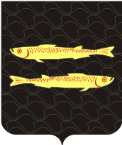 Переславль-Залесская городская Дума восьмого созыва Р Е Ш Е Н И Е 00.00.0000                        	     	 	 	 	 	 № ___ город Переславль-Залесский  «Об утверждении Правил благоустройства территории городского округа город Переславль-Залесский Ярославской области»В соответствии Федеральным законом от 06.10.2003 № 131-ФЗ «Об общих принципах организации местного самоуправления в Российской Федерации», Уставом городского округа город Переславль-Залесский Ярославской области, Переславль-Залесская городская Дума РЕШИЛА: 1. Утвердить Правила благоустройства территории городского округа город Переславль-Залесский Ярославской области согласно приложению.2. Опубликовать настоящее решение на официальном сайте муниципального образования «Городской округ город Переславль-Залесский Ярославской области» в информационно-телекоммуникационной сети «Интернет».3. Настоящее решение вступает в силу после его официального опубликования.4. Со дня вступления в силу настоящего решения признать утратившими силу:- решение Переславль-Залесской городской Думы от 26.04.2018 № 46 «Об утверждении Правил благоустройства территории города Переславля-Залесского»;- решение Переславль-Залесской городской Думы от 29.11.2018 № 112 «О внесении изменений в решение Переславль-Залесской городской Думы от 26.04.2018 № 46 «Об утверждении Правил благоустройства территории города Переславля-Залесского»;- решение Переславль-Залесской городской Думы от 24.09.2020 № 77 «О внесении изменений в решение Переславль-Залесской городской Думы от 26.04.2018 № 46 «Об утверждении Правил благоустройства территории города Переславля-Залесского»;- решение Переславль-Залесской городской Думы от 25.11.2021 № 96 «О внесении изменений в решение Переславль-Залесской городской Думы от 26.04.2018 № 46 «Об утверждении Правил благоустройства территории города Переславля-Залесского»;- решение Переславль-Залесской городской Думы от 27.04.2023 № 33 «О внесении изменений в решение Переславль-Залесской городской Думы от 26.04.2018 № 46 «Об утверждении Правил благоустройства территории города Переславля-Залесского».Глава города Переславля-Залесского       Председатель Переславль-Заллесской 							     городской Думы                		 Д.Н. Зяблицкий					      А.Ю. ФольцПриложение к решению Переславль-Залесской городской Думы от                 № Правила благоустройства территории городского округа город Переславль-Залесский Ярославской области1. Общие положения1.1.	Правила благоустройства территории городского округа город Переславль-Залесский Ярославской области (далее – Правила) устанавливают единые нормы и требования по благоустройству территории городского округа город Переславль-Залесский Ярославской области (далее – муниципальное образование), в том числе требования по содержанию зданий (включая жилые дома), строений, сооружений и земельных участков, на которых они расположены, к внешнему виду фасадов и ограждений соответствующих зданий, строений, сооружений, перечень работ по благоустройству и периодичности их выполнения, к планировке, размещению, обустройству и содержанию элементов благоустройства, в том числе информационных конструкций, малых архитектурных форм, мест отдыха (площадок и зон отдыха), площадок автостоянок, элементов озеленения, детских площадок, спортивных площадок, строительных площадок, площадок для выгула и дрессировки животных, ограждений (заборов), объектов (средств) наружного освещения.1.2.	Правила обязательны к исполнению на территории муниципального образования для органов государственной власти и местного самоуправления, юридических и физических лиц.1.3.	В Правилах используются следующие понятия:архитектурно-декоративное освещение – освещение, применяемое для формирования художественно выразительной визуальной среды в вечернее время, выявления из темноты и образной интерпретации памятников архитектуры, истории и культуры, инженерного и монументального искусства, малых архитектурных форм, доминантных и достопримечательных объектов, ландшафтных композиций, создания световых ансамблей;архитектурно-художественное регулирование внешнего облика объектов и элементов благоустройства – установление Правилами и иными нормативными правовыми актами в отношении объектов и элементов благоустройства специальных архитектурно-художественных требований к их внешнему облику в части, не урегулированной федеральным законодательством (архитектурно-художественной концепции);благоустройство территории – деятельность по реализации комплекса мероприятий, установленного Правилами на территории муниципального образования, направленного на обеспечение и повышение комфортности условия проживания граждан, по поддержанию и улучшению санитарного и эстетического состояния территории муниципального образования, по содержанию территорий муниципального образования и расположенных на таких территориях объектов, в том числе территорий общего пользования, земельных участков, зданий, строений, сооружений, прилегающих территорий;4)	бордюр (бордюрный камень, поребрик) – разделитель между проезжей частью и тротуаром, газоном или иной территорией, занятой зелеными насаждениями, а также иными территориями;5)	брошенное транспортное средство – транспортное средство, брошенное собственником или иным образом оставленное им с целью отказа от права собственности на него, и обладающее двумя или более признаками брошенного транспортного средства.Признаки брошенного транспортного средства:- внешние свидетельства отсутствия эксплуатации транспортного средства, в том числе разукомплектованность (отсутствие колес, силовых агрегатов, дверей и т.п.);- наличие двух и более спущенных колес;- отсутствие государственных регистрационных знаков;- наличие на транспортном средстве растительности;- наличие длительно накопленных следов осадков и (или) загрязнений на стеклах транспортного средства;- наличие сквозной коррозии элементов кузова более 10 кв. см;- возможность беспрепятственного доступа в салон транспортного средства;6)	бульвар – озелененная территория общего пользования вдоль магистралей, набережных в виде полосы различной ширины, предназначенная для пешеходного, транзитного движения и кратковременного отдыха;7)	бункер − мусоросборник, предназначенный для складирования крупногабаритных отходов;8)	внутриквартальная территория – территория, расположенная 
за границами красных линий внутри квартала, а в случае отсутствия красных линий – ограниченная по периметру многоквартирными домами, включая газон по периметру многоквартирного дома (границами земельных участков, на которых расположены многоквартирные дома), и (или) общественными зданиями, находящаяся в общем пользовании граждан, и обеспечивающие ее функционирование внутриквартальные проезды, подходы к зданиям, газоны, ограждения и другие элементы благоустройства;9)	внутриквартальный проезд – не являющиеся автомобильными дорогами или их частями проезды, включая тротуары, въезды и выезды, расположенные на внутриквартальной территории;10)	внешний архитектурный облик сложившейся застройки – эстетическое единство естественных и искусственных компонентов городской среды, связанных в единое композиционное, историческое, культурное, природное образование, имеющее материальную и духовную ценность;11)	вырубка деревьев и кустарников (снос зеленых насаждений) − вырубка деревьев, кустарников, оформленная в порядке, установленном Правилами либо иным нормативным правовым актом муниципального образования, выполнение которых объективно необходимо в целях обеспечения условий для размещения тех или иных объектов строительства, обслуживания элементов инженерного благоустройства, наземных коммуникаций, обеспечения охраны окружающей среды;12)	газон – травяной покров, создаваемый посевом семян специально подобранных трав, являющийся фоном для посадок и парковых сооружений и самостоятельным элементов ландшафтной композиции;13)	дворовая территория − сформированная территория, прилегающая к одному или нескольким многоквартирным домам и находящаяся в общем пользовании проживающих в нем лиц либо прилегающая к общественным зданиям и обеспечивающая их функционирование. На дворовой территории многоквартирных домов размещаются детские площадки, спортивные площадки, места для отдыха, сушки белья, парковки автомобилей, зеленые насаждения и иные объекты общественного пользования.Границы придомовой территории многоквартирного дома, индивидуального жилого дома определяются в соответствии с жилищным, градостроительным, земельным законодательством.В границы дворовой территории нежилых зданий, строений, сооружений не включаются следующие территории:- территории проезжей части улиц, переулков, набережных, проспектов, площадей, проездов, мостов, путепроводов, эстакад, тоннелей, разворотных площадок на маршрутах пассажирского транспорта, подземных и надземных пешеходных переходов, парковочных карманов;- территории садов, парков, скверов, бульваров, пляжей, мест отдыха;- территории, выделенные в установленном порядке для проведения массовых мероприятий;- территории, входящие в санитарно-защитную зону организации;- территории мест производства земляных, ремонтных, строительных и иных подобных работ при наличии соответствующего разрешения;- территории, используемые отдельными лицами на основании разрешения или договора;- территории остановочных пунктов;- территории железнодорожных путей, проходящих в черте муниципального образования в границах, установленных в соответствии 
с действующим законодательством (откосы выемок и насыпей, переезды, переходы через пути);14)	детская площадка – участок земли, ограниченный бортовым (бордюрным) камнем, бровкой либо иным ограждением или обозначением искусственного происхождения, с расположенными на нем элементами благоустройства, предназначенными для игр детей (горки, карусели, качели, песочницы и (или) иные подобные объекты);15)	домовладение − жилой дом (часть жилого дома) и примыкающие к нему и (или) отдельно стоящие на общем с жилым домом (частью жилого дома) земельном участке надворные постройки (гараж, баня (сауна), бассейн, теплица (зимний сад), помещения для содержания домашнего скота и птицы, иные объекты);16)	дефект объекта благоустройства – отклонение от нормативного состояния объекта благоустройства.Под дефектом каменных фасадов понимается наклонные, горизонтальные и вертикальные трещины разного происхождения; расслоение и осыпание кладочных швов, сопровождающееся выпадением облицовочных плиток; наружное выветривание отдельных участков, приводящее к излишнему влагопоглощению и промерзанию; повышенная влажность стен из-за недостаточно вынесенного карниза; выпадение кирпичей вследствие эрозийных процессов; выпучивание стен; наличие высолов на поверхности; отклонение от вертикали всей стены или ее отдельных конструктивных элементов; отколы углов, выбоины, борозды и другие механические повреждения.Под дефектом железобетонных стен понимаются коррозионные образования на закладных металлических элементах; протекание в местах соединительных стыков и повышенная воздухопроницаемость; выпучивание или смещение панельных плит; разрушение заделки панелей; наличие на стеновых плитах пятен от ржавчины; образование плесени и мокрых пятен на поверхности вследствие промерзания, а также наледи и инея при сильных морозах; расслоение бетонной смеси; обнажение арматуры из-за разрушения верхнего слоя плит.Под дефектом деревянных стен понимаются дефекты окраски деревянных поверхностей; просадка углов и выпучивание стеновых поверхностей; промерзание стен; поражение древесины грибками, насекомыми и загнивание; повышенная воздухопроницаемость в местах стыков и пазах; дефекты отделки фасадов из дерева: трещины, отслаивание, осыпание; сильное промокание стен из-за неплотного прилегания сливных досок.Под дефектом оштукатуренных фасадов понимаются усадочные трещины; пятна ржавчины на поверхности; растрескивание штукатурных покрытий в местах герметизации стыков или на швах кирпичной кладки; шелушение и осыпание; наличие дутиков – бугорков с белыми пятнами посредине; отслаивания облицовочных смесей; облезшая краска на отдельных участках поверхности; соляной налет;17)	здание – результат строительства, представляющий собой объемную строительную систему, имеющую надземную и (или) подземную части, включающую в себя помещения, сети инженерно-технического обеспечения и системы инженерно-технического обеспечения и предназначенную для проживания и (или) деятельности людей, размещения производства, хранения продукции или содержания животных;18)	зеленые насаждения – совокупность древесных, кустарных и (или) травянистых растений естественного и (или) искусственного происхождения на определенной территории;19)	земляные работы − производство работ по разрытию, выемке, перемещению, укладке, уплотнению грунта и (или) иное вмешательство 
в грунт на уровне ниже верхнего слоя грунта;20)	информационная конструкция − конструкция, предназначенная для размещения информации (информационных материалов, вывесок) 
не рекламного характера, выполняющая функцию информирования населения, на которой допускается изображение товарных знаков или знаков обслуживания, включает также в том числе информационный щит строительной площадки;21)	исправное состояние (исправность) – состояние объекта, при котором он соответствует всем требованиям нормативной и (или) конструкторской (проектной) документации;22)	компенсационное озеленение − воспроизводство зеленых насаждений взамен уничтоженных или поврежденных;23)	комплексное развитие территорий – совокупность мероприятий, выполняемых в соответствии с утвержденной документацией по планировке территории и направленных на создание благоприятных условий проживания граждан, обновление среды жизнедеятельности и территорий общего пользования муниципального образования;24)	контейнер − мусоросборник, предназначенный для складирования твердых коммунальных отходов, за исключением крупногабаритных отходов;25)	контейнерная площадка – место (площадка) накопления твердых коммунальных отходов, обустроенное в соответствии с требованиями законодательства Российской Федерации в области охраны окружающей среды и законодательства Российской Федерации в области обеспечения санитарно-эпидемиологического благополучия населения и предназначенное для размещения контейнеров и бункеров;26)	красные линии – линии, которые обозначают границы территорий общего пользования и подлежат установлению, изменению или отмене 
в документации по планировке территории;27)	лотковая зона – территория проезжей части автомобильной дороги (внутриквартального проезда) вдоль бордюрного камня тротуара, газона шириной 0,5 м;28)	луговой газон – искусственно созданный декоративный луг 
с жесткими травами и цветами;29)	малые архитектурные формы (далее − МАФ) – элементы благоустройства для монументально-декоративного оформления (беседки, ротонды, веранды, навесы, скульптуры, остановочные павильоны, фонари, приспособления для озеленения, скамейки, мостики, водные устройства (фонтаны, бюветы, декоративные водоемы), уличная мебель (скамьи для отдыха, размещенные на территории общественных пространств, рекреаций и дворов; скамьи, столы для настольных игр на площадках, ограждения);30)	место производства земляных работ – территория, используемая для проведения работ по разрытию, выемке, перемещению, укладке, уплотнению грунта и (или) иное вмешательство в грунт на уровне ниже верхнего слоя грунта, на которой могут размещаться временные строения и сооружения, техника, отвалы грунта, складироваться строительные материалы, изделия, оборудование;31)	механизированная уборка – уборка территорий с применением специальных автомобилей и уборочной техники (снегоочистителей, снегопогрузчиков, пескоразбрасывателей, мусоровозов, машин подметально-уборочных, уборочных универсальных, тротуароуборочных, поливомоечных и иных машин, предназначенных для уборки территории муниципального образования);32)	некапитальные строения, сооружения – строения, сооружения, которые не имеют прочной связи с землей и конструктивные характеристики которых позволяют осуществить их перемещение и (или) демонтаж и последующую сборку без несоразмерного ущерба назначению и 
без изменения основных характеристик строений, сооружений (в том числе киосков, навесов и других подобных строений, сооружений);33)	несанкционированная свалка отходов – скопление отходов производства и потребления более 1 куб. м, возникшее в результате 
их самовольного (несанкционированного) сброса (размещения) или складирования вне специально установленного места, обустроенного 
в соответствии с требованиями законодательства в области охраны окружающей среды;34)	нестационарный торговый объект (далее – НТО) − торговый объект, представляющий собой временное сооружение или временную конструкцию, не связанную прочно с земельным участком вне зависимости от наличия или отсутствия подключения (технологического присоединения) к сетям инженерно-технического обеспечения, в том числе передвижное сооружение;35)	объект капитального строительства – здание, строение, сооружение, объекты, строительство которых не завершено (далее – объекты незавершенного строительства), за исключением некапитальных строений, сооружений и неотделимых улучшений земельного участка (замощение, покрытие и другие);36)	объекты (средства) наружного освещения (осветительное оборудование) − осветительные приборы наружного освещения (светильники, прожекторы), которые могут устанавливаться на улицах, площадях, 
в подземных пешеходных переходах, в транспортных тоннелях, на специально предназначенных для такого освещения опорах, опорах контактной сети электрифицированного транспорта, стенах, перекрытиях зданий и сооружений, парапетах, ограждениях мостов и транспортных эстакад, 
на металлических, железобетонных и других конструкциях зданий, строений и сооружений, и в иных местах общественного пользования;37)	объекты благоустройства – территории различного функционального назначения, на которых осуществляется деятельность 
по благоустройству, с расположенными на них элементами благоустройства 
в границах земельных участков, находящихся в частной, государственной и муниципальной собственности, земельных участков и земель, государственная собственность на которые не разграничена, включает в себя:- районы, микрорайоны, кварталы и иные элементы планировочной структуры населенного пункта;- территории общего пользования (в том числе площади, улицы, проезды, набережные, береговые полосы водных объектов общего пользования, скверы, бульвары, парки и другие территории, которыми беспрепятственно пользуется неограниченный круг лиц);- территории, прилегающие к многоквартирным домам, 
с расположенными на них объектами, предназначенными для обслуживания и эксплуатации таких домов, и элементами благоустройства этих территорий,
в том числе парковками (парковочными местами), тротуарами и автомобильными дорогами;- объекты капитального строительства;- автомобильные дороги, образующие проезды к территориям, прилегающим к многоквартирным домам;- детские игровые и детские спортивные площадки;- инклюзивные детские игровые площадки и инклюзивные детские спортивные площадки, предусматривающие возможность для игр, в том числе совместных, детей, у которых отсутствуют ограничения здоровья, препятствующие физической активности, и детей с ограниченными возможностями здоровья;- спортивные площадки, спортивные комплексы для занятий активными видами спорта, площадки, предназначенные для спортивных игр на открытом воздухе, спортивно-общественные кластеры;- инклюзивные спортивные площадки, предусматривающие возможность для занятий физкультурой и спортом взрослыми людьми 
с ограниченными возможностями здоровья;- велокоммуникации (в том числе велопешеходные и велосипедные дорожки, тропы, аллеи, полосы для движения велосипедного транспорта);- пешеходные коммуникации (в том числе пешеходные тротуары, дорожки, тропы, аллеи, эспланады, мосты, пешеходные улицы и зоны);- НТО и места их размещения;- проезды, не являющиеся элементами поперечного профиля улиц и дорог (в том числе местные, внутридворовые и внутриквартальные проезды, проезды хозяйственные для посадки и высадки пассажиров, для автомобилей скорой помощи, пожарных, аварийных служб, проезды на площадках, а также проезды, обеспечивающие возможность въезда-выезда транспортных средств на улицу или дорогу с пересекаемых или примыкающих улиц или дорог, и 
с прилегающих территорий);- кладбища и мемориaльные зоны;- площадки отстойно-разворотные, остановочные, для отстоя грузовых машин перед ограждением и (или) въездом на территорию, прилегающую 
к зданиям, строениям, сооружениям и иным объектам;- площадки пикниковые, барбекю, танцевальные, для отдыха и досуга, проведения массовых мероприятий, размещения аттракционов, средств информации;- площадки, предназначенные для хранения транспортных средств 
(в том числе плоскостные открытые стоянки автомобилей и других мототранспортных средств, коллективные автостоянки (далее – автостоянки), парковки (парковочные места), площадки (места) для хранения (стоянки) велосипедов (велопарковки и велосипедные стоянки), кемпстоянки;- зоны транспортных, инженерных коммуникаций;- водоохранные зоны;- площадки для выгула и дрессировки животных;- контейнерные площадки и площадки для складирования отдельных групп коммунальных отходов;38)	обособленная территория – территория, границы которой обозначены ограждением (объектами искусственного происхождения), прилегающая к зданию (строению, сооружению), в котором расположены хозяйствующие субъекты;39)	общественные места – места массового пребывания и отдыха граждан (улицы, площади, скверы, парки, дворы, детские площадки, пляжи); места общего пользования многоквартирных домов (лифты, подъезды, лестничные площадки); помещения и территории, предназначенные для проведения культурно-зрелищных, спортивных или иных мероприятий;40)	омолаживающая обрезка – глубокая обрезка ветвей до их базальной части, стимулирующая образование молодых побегов, создающих новую крону;41)	отходы производства и потребления (далее – отходы, ТКО) – вещества или предметы, которые образованы в процессе производства, выполнения работ, оказания услуг или в процессе потребления, которые удаляются, предназначены для удаления или подлежат удалению. К отходам не относится донный грунт, используемый в порядке, определенном законодательством Российской Федерации;42)	парк – земельный участок с естественной или специально посаженной растительностью, обустроенными дорогами, аллеями, водоемами;43)	пересадка зеленых насаждений − способ сохранения зеленых насаждений, попадающих в зону строительства новых и реконструкции существующих объектов, путем выкапывания зеленых насаждений и посадки на других территориях;44)	площадка автостоянки − специальная открытая площадка, предназначенная для хранения (стоянки) преимущественно легковых автомобилей и других транспортных средств;45)	повреждение зеленых насаждений − механическое, химическое и иное повреждение надземной части и корневой системы зеленых насаждений, не влекущее прекращение роста, в том числе загрязнение зеленых насаждений либо почвы в корневой зоне нефтепродуктами, иными вредными или пачкающими веществами;46)	прилегающая территория – территория общего пользования, которая прилегает к зданию, строению, сооружению, земельному участку 
в случае, если такой земельный участок образован, и границы которой определены Администрацией в соответствии с порядком, установленным законом Ярославской области. Внешняя часть границ прилегающей территории определяется в соответствии с подпунктом 7.5.2 пункта 7.5 Правил;47)	прилотковая зона – территория проезжей части дороги, внутриквартальной территории вдоль лотковой зоны шириной 1 м;48)	проект благоустройства − документация, содержащая материалы в текстовой и графической форме и определяющая проектные решения (в том числе цветовые) по благоустройству;49)	проектная документация по благоустройству − комплект документации, основанной на стратегии развития муниципального образования, отражающей потребности жителей муниципального образования, который содержит материалы в текстовой и графической форме и определяет проектные решения по благоустройству. Состав данной документации может быть различным в зависимости от того, к какому объекту благоустройства он относится. Предлагаемые в проектной документации 
по благоустройству решения готовятся по результатам социологических, маркетинговых, архитектурных, градостроительных и иных исследований, социально-экономической оценки эффективности проектных решений;50)	работы по восстановлению благоустройства − работы, проводимые для восстановления покрытий земельных участков, почвенного слоя, зеленых насаждений (путем реконструкции, замены, пересадки) объектов и элементов благоустройства, поврежденных в ходе проведения земляных работ;51)	рабочее состояние – состояние объекта, при котором он выполняет все заданные функции в полном объеме;52)	разукомплектованное транспортное средство – транспортное средство, у которого отсутствуют одна или несколько кузовных деталей, предусмотренные конструкцией (капот, дверь, замок двери кузова или кабины, запор горловин цистерн, пробки топливного бака и т.д.), и (или) отсутствуют одно или несколько стекол, внешних световых приборов, колес, шин, что приводит к невозможности его эксплуатации по прямому назначению, а также сгоревшее транспортное средство;53)	реконструкция зеленых насаждений − изменение видового, возрастного состава и планировки зеленых насаждений с целью восстановления или улучшения их рекреационных, защитных, санитарно-гигиенических, эстетических и иных полезных свойств и функций;54)	ремонтные и аварийно-восстановительные работы – работы, производимые на инженерных коммуникациях эксплуатационными организациями в соответствии с организационно-технической документацией на производство работ;55)	санитарная обрезка – обрезка больных, поломанных, засохших ветвей деревьев, кустарников и иной растительности;56)	сезонное (летнее) кафе – кафе, осуществляющее свою деятельность в течение определенного периода (сезона). Не является объектом капитального строительства. К сезонным (летним) кафе относятся также примыкающие к фасадам объектов капитального строительства выносы стационарных предприятий общественного питания, увеличивающие площадь данных предприятий (далее – выносы);57)	сквер – озелененная территория общего пользования небольшого размера, являющаяся элементом оформления площади, общественного центра, магистрали, используемая для кратковременного отдыха и пешеходного транзитного движения;58)	сооружение – результат строительства, представляющий собой объемную, плоскостную или линейную строительную систему, имеющую наземную, надземную и (или) подземную части, состоящую из несущих, 
а в отдельных случаях – и ограждающих строительных конструкций, и предназначенную для выполнения производственных процессов различного вида, хранения продукции, временного пребывания людей, перемещения людей и грузов;59)	сооружения внешнего благоустройства – дороги, тротуары, пешеходные и велосипедные дорожки, мосты, путепроводы, виадуки, транспортные и пешеходные тоннели;60)	спортивная площадка – участок земли, ограниченный бортовым (бордюрным) камнем, бровкой или иным ограждением, или обозначением искусственного происхождения, с расположенными на нем элементами благоустройства, предназначенными для занятий физической культурой и спортом (баскетбольные щиты, брусья, гимнастические стенки, турники и (или) иные подобные объекты);61)	средство индивидуальной мобильности для организации отдыха и развлечения населения – велосипеды, электровелосипеды, роликовые коньки, самокаты, электросамокаты, скейтборды, электроскейтборды, гироскутеры, сигвеи, моноколеса, электродрифты и другие аналогичные объекты (далее – средства индивидуальной мобильности для организации отдыха и развлечения населения), используемые для предоставления (в том числе 
с применением мобильных приложений) услуг по прокату;62)	строительная площадка – территория, используемая 
для проведения работ по строительству новых объектов недвижимого имущества, в том числе объектов незавершенного строительства, а также реконструкции, технического перевооружения и (или) ремонта, производства работ, демонтажа существующих объектов недвижимого имущества, в том числе работ по консервации, ремонту, реставрации, приспособлению объекта культурного наследия для современного использования, а также место строительства и (или) монтажа, ремонта, реконструкции и (или) технического перевооружения сооружений, размещения временных зданий и сооружений, техники, отвалов грунта, складирования строительных материалов, изделий, оборудования (при производстве работ) и выполнения других видов работ;63)	территории общего пользования – территории, которыми беспрепятственно пользуется неограниченный круг лиц (в том числе площади, улицы, проезды, набережные, береговые полосы водных объектов общего пользования, скверы, бульвары и др.);64)	уборка территории − комплекс мероприятий, связанных 
с регулярной очисткой территории от грязи, снега, льда, смета, сбором и вывозом в специально отведенные для этого места отходов производства и потребления и (или) мусора, а также иных мероприятий, направленных 
на обеспечение экологического и санитарно-эпидемиологического благополучия населения;65)	уничтожение зеленых насаждений − повреждение зеленых насаждений, повлекшее прекращение их роста или гибель растения;66)	урна – специализированная емкость (кроме ведер, коробок и других подобных емкостей) объемом от 0,2 до 0,5 куб. м включительно, служащая для сбора мусора и отходов. Изготавливается преимущественно 
из металла;67)	фасад − наружная, внешняя поверхность здания, сооружения, 
в том числе включающая архитектурные элементы и детали (балконы, окна, двери, колоннады, крыши и др.);68)	цветник – участок геометрической или свободной формы 
с высаженными одно-, дву- или многолетними цветочными растениями;69)	элементы объектов благоустройства – декоративные, технические, планировочные, конструктивные устройства, элементы озеленения, различные виды оборудования и оформления, в том числе фасадов зданий, строений, сооружений, малые архитектурные формы, некапитальные нестационарные строения и сооружения, информационные щиты и указатели, применяемые как составные части благоустройства территории, включают 
в себя:- внешние поверхности зданий, строений, сооружений (в том числе декоративные, технические, планировочные, конструктивные устройства, различные виды оборудования и оформления, изображения, архитектурно-строительные изделия и иной декор, оконные и дверные проемы, витражи, витрины, козырьки, навесы, тамбуры, входные площадки, лестницы, пандусы, ограждения и перилла, балконы, лоджии, входные группы, цоколи, террасы, веранды и иные элементы, иные внешние поверхности фасадов);- покрытия объектов благоустройства (в том числе резиновое, синтетическое, песчаное, грунтовое, гравийное, деревянное, тротуарная плитка, асфальтобетонное, асфальтовое, щебеночное, газон, искусственный газон, экоплитки, газонные решетки), направляющие дорожные устройства, стационарные искусственные неровности, стационарные шумовые полосы, вертикальные и горизонтальные разметки, рельеф и элементы организации рельефа, иные неотделимые улучшения объектов благоустройства;- элементы сопряжения покрытий (в том числе бортовые камни, бордюры, линейные разделители, садовые борта, подпорные стенки, мостики, лестницы, пандусы);- сборные искусственные неровности, сборные шумовые полосы;- элементы сохранения и защиты корневой системы элементов озеленения (в том числе прикопы, приствольные лyнки, приствольные решетки, защитные приствольные ограждения);- ограждения, ограждающие устройства, ограждающие элементы, придорожные экраны;- въездные группы;- система наружного освещения (в том числе утилитарное наружное освещение, архитектурно-художественное освещение, праздничное освещение (иллюминация), элементы освещения (в том числе источники света, осветительные приборы и установки наружного освещения всех видов, включая уличные, архитектурные, рекламные, витринные, опоры освещения, тросы, кронштейны, включая оборудование для управления наружным освещением);- пруды и обводненные карьеры, искусственные сезонные водные объекты для массового отдыха, размещаемые на общественных территориях;- лодочные станции, объекты, предназначенные для обеспечения безопасности людей на водных объектах, сооружения водно-спасательных станций и постов в береговой и прибрежной защитных полосах водных объектов, пирсы, парковые павильоны, общественные туалеты, иные сооружения, благоустраиваемые на общественных территориях;- водные устройства (в том числе питьевые фонтанчики, фонтаны, искусственные декоративные водопады);- плавучие домики для птиц, скворечники, кормушки, голубятни;- уличное коммунальное-бытовое и техническое оборудование (в том числе урны, люки смотровых колодцев, подъемные платформы);- детское игровое, спортивно-развивающее и спортивное оборудование, в том числе инклюзивное спортивно-развивающее и инклюзивное спортивное оборудование;- остановочные павильоны;- сезонные (летние) кафе;- городская мебель;- рекламные конструкции;- праздничное оформление;70)	элементы озеленения − скверы, сады, бульвары, парки, озелененные участки перед различными зданиями в промышленной и жилой застройке, озелененные участки в общественно-административных центрах, 
а также на улицах и магистралях, в пригородной зоне или лечебно-оздоровительном районе, а также территории, предназначенные 
для озеленения;71)	элементы сопряжения поверхности − различные виды бортовых камней, пандусы, ступени, лестницы;72)	штендер – выносное (мобильное) средство размещения наружной информации в виде сборно-разборной щитовой складной конструкции, состоящей из каркаса и одного либо двух щитов, с информацией на одной или двух поверхностях, не предназначенное для стационарного закрепления 
на объекте недвижимости, устанавливаемое хозяйствующим субъектом 
у зданий, строений, сооружений, являющихся местом нахождения и (или) осуществления деятельности организации, индивидуального предпринимателя.1.4.	К деятельности по благоустройству муниципального образования (далее – благоустройство) относится разработка проектной документации 
по благоустройству, выполнение мероприятий по благоустройству, выполнение контрольно-геодезических съемок законченных строительством объектов благоустройства (кроме МАФ) для размещения результатов 
в государственной информационной системе обеспечения градостроительной деятельности Ярославской области, а также содержание объектов благоустройства.1.5.	Участниками деятельности по благоустройству выступают:- население муниципального образования, которое формирует запрос 
на благоустройство и принимает участие в оценке предлагаемых решений. 
В отдельных случаях жители участвуют в выполнении работ 
по благоустройству. Жители могут быть представлены общественными организациями и объединениями;- представители органов местного самоуправления, учреждений, которые формируют техническое задание, выбирают исполнителей и обеспечивают финансирование в пределах своих полномочий;- хозяйствующие субъекты, осуществляющие деятельность 
на территории муниципального образования, которые могут участвовать 
в формировании запроса на благоустройство, а также в финансировании мероприятий по благоустройству;- представители профессионального сообщества, в том числе ландшафтные архитекторы, специалисты по благоустройству и озеленению территории, архитекторы и дизайнеры, разрабатывающие концепции и проекты благоустройства, рабочую документацию;- исполнители работ, специалисты по благоустройству и озеленению, 
в том числе возведению МАФ;- иные заинтересованные в благоустройстве лица.1.6.	Проектирование, реконструкция, обустройство объектов благоустройства и элементов объектов благоустройства производится 
с соблюдением требований действующего законодательства, строительных норм и правил, правил технической эксплуатации, правил безопасности, других нормативных документов и принятой архитектурно-художественной концепции.При проектировании объектов благоустройства обеспечивается доступность среды населенных пунктов для маломобильных групп населения, в том числе людей старшей возрастной группы, инвалидов, людей 
с ограниченными (временно или постоянно) возможностями здоровья, детей младшего возраста, беременных женщин, пешеходов с детскими колясками.Проектирование, строительство, установка технических средств и оборудования, способствующих передвижению маломобильных групп населения, осуществляются в том числе при новом строительстве 
в соответствии с утвержденной проектной документацией.Проектирование путей движения маломобильных групп населения, входных групп в здания и сооружения осуществляется в соответствии 
с требованиями сводов правил, национальных стандартов, отраслевых норм и настоящих Правил.При выполнении благоустройства улиц в части организации подходов 
к зданиям и сооружениям поверхность реконструируемой части тротуаров следует выполнять на одном уровне с существующим тротуаром или путем обеспечения плавного перехода между поверхностями тротуаров, выполненными в разных уровнях.Тротуары, подходы к зданиям, строениям и сооружениям, ступени и пандусы необходимо выполнять с нескользящей поверхностью.Поверхности тротуаров, площадок перед входом в здания, строения и сооружения, ступеней и пандусов, имеющие скользкую поверхность 
в холодный период времени, следует обрабатывать специальными противогололедными средствами или укрывать такие поверхности противоскользящими материалами.Для предупреждения инвалидов по зрению о препятствиях и опасных местах на путях их следования, в том числе на пешеходных коммуникациях общественных территорий, на путях следования в жилых и производственных зданиях, общественных зданиях и сооружениях открытого доступа населения и на прилегающих к ним участках, на объектах транспортной инфраструктуры, а также для обозначения безопасных путей следования, обозначения мест их начала и изменения направления движения, 
для обозначения мест посадки в маршрутные транспортные средства, мест получения услуг или информации, допускается применение тактильных наземных указателей.2.	Обустройство и содержание территориимуниципального образования2.1.	На территории муниципального образования запрещается:1)	загромождать территории металлическим ломом, строительным и бытовым мусором, шлаком и другими отходами, загрязнять горюче-смазочными материалами, нефтепродуктами, устраивать свалки твердых коммунальных и промышленных отходов;2)	размещать, складировать и осуществлять сброс отходов и мусора, 
за исключением специально отведенных мест и контейнеров, бункеров, урн для сбора отходов и мусора, осуществлять сброс бытовых сточных вод 
в водоотводящие канавы, кюветы, на рельеф, в водоприемные колодцы ливневой канализации;3)	размещать в нарушение установленного порядка НТО, объекты сферы услуг в области досуга – аттракционы, надувные батуты, средства индивидуальной мобильности для организации отдыха и развлечения населения и другие подобные объекты, используемые для организации отдыха и развлечения населения.Администрация города Переславля-Залесского (далее – Администрация) вправе установить дополнительные требования к размещению средств индивидуальной мобильности для организации отдыха и развлечения населения;4)	использовать на территории муниципального образования автомобильные покрышки и иные материалы, являющиеся отходами IV класса опасности, в качестве элементов комплексного благоустройства, в том числе в качестве клумб, цветников, декоративного ограждения, МАФ;5)	размещать рекламно-информационные материалы на зеленых насаждениях (деревьях, кустарниках и т.д.), водосточных трубах, уличных ограждениях, опорах уличного освещения, опорах контактной сети, трансформаторных подстанциях на асфальтовых и плиточных покрытиях и иных, не отведенных Администрацией для этих целей местах;6)	мыть автомототранспортные средства, стирать белье и ковровые изделия в общественных местах, за исключением специально предназначенных для данных целей мест;7)	транспортировать грузы волоком, перегонять самоходные машины на гусеничном ходу по улицам, покрытым асфальтом;8)	перевозить по территории муниципального образования сыпучие, пылевидные грузы, растворы, листву, отходы без покрытия брезентом или другим материалом, исключающим загрязнение дорог, жидкие грузы 
в не оборудованных для этих целей машинах;9)	производить без соответствующего разрешения (ордера 
на проведение земляных работ) земляные работы, в том числе раскопки улиц, площадей, дворовых территорий;10)	производить земляные работы с нарушением требований, установленных Правилами;11)	не принимать меры к приведению в надлежащее состояние, восстановлению территорий и (или) объектов благоустройства, поврежденных при производстве земляных работ, в установленные ордером на проведение земляных работ сроки;12)	складировать, а также вывозить и сваливать грунт, мусор, отходы, снег, наледь и ледяные образования вне мест, специально отведенных Администрацией;13)	складировать либо размещать строительные материалы и иные материалы, изделия и конструкции за пределами строительных площадок, мест производства ремонтных работ, в том числе на улицах, тротуарах, газонах, а также перекрывать внутриквартальные проезды и подъезды 
к домам;14)	бросать, складировать мусор, в том числе окурки, бумагу, 
на территории общего пользования и в общественных местах, вне специально установленных для этих целей контейнеров, бункеров, урн;15)	сидеть на спинках садовых диванов, скамеек, пачкать, портить или уничтожать урны, фонари уличного освещения, другие МАФ;16)	рисовать (наносить) надписи (рисунки, граффити, иные изображения) на фасадах зданий (в том числе многоквартирных домов), строений и сооружений, иных элементах внешнего благоустройства муниципального образования без получения согласования в установленном Администрацией порядке;17)	сбрасывать смет и бытовой мусор на крышки колодцев, водоприемные решетки ливневой канализации, лотки, кюветы;18)	сжигать мусор, листву и сухую траву, тару, производственные отходы, разводить костры, в том числе на внутренних территориях предприятий и частных домовладений в нарушение требований действующего законодательства;19)	продавать товары, выполнять работы, осуществлять услуги 
в местах, не отведенных для этих целей Администрацией в пределах своей компетенции;20)	самовольно подключаться к сетям и коммуникациям;21)	размещать транспортные средства и иные механизмы, кроме спецтехники, осуществляющей обслуживание территорий, на участках, предназначенных для озеленения придомовых территорий многоквартирных домов или административных зданий, на участках с зелеными насаждениями, в том числе на газонах, цветниках, озелененных площадках придомовых территорий многоквартирных домов или административных зданий, а также на детских, спортивных площадках, площадках для отдыха взрослых, хозяйственных площадках, в местах установки (размещения) контейнеров, контейнерных площадок и других не предназначенных для этих целей местах;22)	самовольно размещать гаражи всех типов, носители наружной информации, МАФ в неустановленных местах, устанавливать ограждения земельных участков без соответствующего разрешения, сносить зеленые насаждения;23)	производить размещение плакатов, афиш, объявлений, листовок, информационно-печатной продукции, указателей, иных материалов информационного и агитационного характера, иной наружной информации 
на ограждениях (заборах), на асфальтовых, плиточных и других покрытиях, на штендерах (в том числе в виде штендеров), на фасадах зданий, строений, сооружений (независимо от их принадлежности и правового статуса), 
на элементах фасадов, на остановках общественного транспорта, на столбах, деревьях, опорах наружного освещения и рекламных конструкций, распределительных щитах, трубах, электрошкафах, перилах и других объектах городской инфраструктуры, в не установленных для этих целей и (или) в не предназначенных для целей распространения информационных и рекламных материалов местах;24)	крепить штендеры (в том числе с использованием тросов, цепей и прочего) к зданиям, строениям, сооружениям, зеленым насаждениям и иным объектам движимого и недвижимого имущества;25)	складировать либо размещать порубочные остатки деревьев, кустарников, листвы и других остатков растительности на территории муниципального образования вне мест, специально отведенных для этих целей.26)	ломать и портить деревья и кустарники, производить самовольные надпилы на стволах, ходить, сидеть и лежать на газонах 
(за исключением луговых газонов), подвешивать к деревьям гамаки и качели, веревки для сушки белья, вбивать в них гвозди;27)	повреждать и уничтожать газоны и иные зеленые насаждения;28)	выгуливать лошадей, собак и других животных, птиц в нарушение требований, установленных действующим законодательством;29)	размещать брошенные и разукомплектованные транспортные средства на территориях муниципального образования. Администрация вправе установить порядок по эвакуации таких транспортных средств;30)	крепить средства индивидуальной мобильности для организации отдыха и развлечения населения к ограждениям, перилам, малым архитектурным формам, зеленым насаждениям, рекламным конструкциям, объектам туристической навигации, урнам, опорам уличного освещения, системам инженерно-технического обеспечения, расположенным на фасадах зданий, строений, сооружений, дорожным знакам, элементам уличной дорожной сети, павильонам ожидания общественного транспорта и иным 
не предназначенным для этих целей объектам;31)	оставлять средства индивидуальной мобильности 
для организации отдыха и развлечения населения вне установленных мест;32)	очищать от загрязнений, снега и наледи козырьки подъездов, кровлю, а также производить любые другие действия по содержанию и ремонту зданий и сооружений без принятия достаточных мер предосторожности по сохранности замощенных территорий;33)	воспрепятствовать вывозу твердых коммунальных отходов путем размещения транспортного средства на территории, прилегающей к месту накопления твердых коммунальных отходов, способом, исключающим возможность подъезда и (или) загрузки мусоровозом твердых коммунальных отходов из бункеров и контейнеров;34)	воспрепятствовать проведению работ по очистке фасадов зданий, сооружений, элементов объектов капитального строительства, по ручной или механизированной уборке проезжей части дорог, территорий общего пользования, внутридворовых и внутриквартальных проездов, дворовых территорий, придомовых территорий путем размещения транспортных средств, самоходных машин и прицепов к ним (за исключением специальной техники оперативных служб (скорой медицинской помощи, полиции, пожарной, аварийно-спасательных служб) способом, исключающим возможность проведения соответствующих работ;35)	катание населения на лошадях (иных животных), гужевых повозках на территории общего пользования вне специально установленных Администрацией для этих целей мест. При оказании услуг по катанию запрещается загрязнение тротуаров, дворов, улиц, парков и других территорий экскрементами лошадей (иных животных);36)	перевозить сыпучие материалы (грунт, песок, уголь, камень, щебень, гальку, гравий, шлак, известняк, керамзит, зерно, удобрения, мусор, навоз, торф и др.), а также веток и спила деревьев, порубочных древесных остатков, легкой тары, листвы, сена, соломы без оборудования автомобилей и прицепов к ним пологами (тентами);37)	хранить разукомплектованные транспортные средства и их части;38)	мыть транспортные средства, сливать топливо, масла, технические жидкости;39)	производить работы по ремонту транспортных средств, механизмов, а также любых ремонтных работ, сопряженных с шумом, выделением и сбросом вредных веществ, превышающих установленные нормы (отработанные газы, горюче-смазочные материалы и пр.);40)	разлив (слив) различных жидкостей (нефтепродуктов, химических веществ и т.п.) на рельеф местности, в сети ливневой канализации, а также в сети фекальной канализации в неустановленных местах;41)	сбрасывать грязь, смет, сколы льда и загрязненный снег 
в смотровые и дождеприемные колодцы, на газоны, под деревья и кустарники, на проезжую часть дорог, тротуары, прилегающие территории, детские и спортивные площадки, и в другие не отведенные для этого места;42)	самовольное возводить препятствия, устанавливать блоки и иные ограждения территорий, мешающих проезду транспорта, на землях общего пользования, за исключением случаев проведения аварийно-восстановительных, ремонтных и строительных работ;43)	выгуливать домашних животных на детских и спортивных площадках, на территориях детских дошкольных учреждений, школ и других учебных заведений, на территориях объектов здравоохранения, на газонах;44)	сгребать листву, снег и грязь к комлевой части деревьев, кустарников;45)	повреждать, самовольно спиливать или рубить деревья и кустарники;46)	размещать объявления, листовки, различные информационные материалы, наклейки, графические изображения, устанавливать средства размещения информации вне специально установленных мест;47)	самовольно устанавливать объекты (шлагбаумы, «лежачие полицейские» и иные объекты), препятствующие передвижению пешеходов, автотранспорта, в том числе машин скорой помощи, пожарных, аварийных служб, специализированной техники;48)	повреждать зеленые насаждения, цветники, деревья и кустарники, 
в том числе при уборке снега и льда на придомовых территориях и при их складировании на газонах, под деревьями и кустами.2.2.	Физические и юридические лица, независимо от их организационно-правовых форм, обязаны обеспечивать своевременную и качественную уборку и содержание принадлежащих им на праве собственности или ином вещном праве земельных участков, и прилегающих к ним территорий, в соответствии с законодательством, Правилами и нормативными правовыми актами муниципального образования.2.2.1.	Уборка и содержание придомовой территории многоквартирных домов осуществляется управляющими организациями или иными лицами 
в соответствии с требованиями жилищного законодательства.2.2.2.	Организация уборки и содержание иных территорий осуществляется Администрацией.2.2.3.	Владельцы животных, а равно лица, осуществляющие выгул животных, обязаны следить за такими животными, не допускать загрязнения животными общественных мест. Экскременты кошек, собак и иных животных должны быть незамедлительно убраны владельцем животного.3. Обустройство и содержаниеобъектов благоустройства3.1.	Требования к детским площадкам, их обустройству и содержанию.3.1.1.	Детские площадки предназначены для игр и активного отдыха детей разных возрастов. Детские площадки могут быть организованы в виде отдельных площадок для разных возрастных групп или как комплексные игровые площадки с зонированием по возрастным интересам. Для детей и подростков возможны организация спортивно-игровых комплексов (микро-скалодромы, велодромы и т.п.) и оборудование специальных мест для катания на самокатах, роликовых досках и коньках.Территория детской площадки должна быть ограничена (обозначена) бортовым (бордюрным) камнем, бровкой или иным ограждением, или обозначением искусственного происхождения, позволяющим визуально определить границы объекта благоустройства. Допускается применение 
в этих целях зеленых насаждений.3.1.2.	На территории детской площадки обязательно наличие информационной конструкции, на которой указывается следующая информация: наименование объекта, наименование организации, ответственной за эксплуатацию объекта, контактный телефон, правила поведения, телефоны экстренных служб, а также иная информация об объекте (режим работы и др.).3.1.3.	Детские площадки на территориях жилого назначения проектируются из расчета 0,5 - 0,7 кв. м на 1 жителя. Размеры и условия размещения детских площадок проектируются в зависимости от возрастных групп детей и места размещения жилой застройки в муниципальном образовании.Детские площадки изолируются от транзитного пешеходного движения, проездов, разворотных площадок, гостевых стоянок, контейнерных площадок, участков постоянного и временного хранения автотранспортных средств. Подходы к детским площадкам не должны быть организованы с проезжей части.3.1.4.	К элементам благоустройства территории детской площадки относятся: различные виды покрытия, предусмотренные действующим законодательством, элементы сопряжения поверхности площадки с газоном, озеленение, игровое оборудование, скамьи и урны, осветительное оборудование.3.1.5.	Мягкие виды покрытия (песчаное, уплотненное песчаное на грунтовом основании или гравийной крошке, мягкое резиновое или мягкое синтетическое) следует предусматривать на детской площадке в местах расположения игрового оборудования и других местах, связанных 
с возможностью падения детей. Места установки скамеек оборудуются твердыми видами покрытия или фундаментом. При травяном покрытии площадок предусматриваются пешеходные дорожки к оборудованию 
с твердым, мягким или комбинированным видами покрытия.3.1.6.	Средства наружного освещения на территории детской площадки должны содержаться в исправном, рабочем состоянии, осветительная арматура и (или) опора освещения не должны иметь механических повреждений и ржавчины, плафоны должны быть чистыми, не иметь трещин и сколов.3.1.7.	На территории детских площадок ограждения, скамейки, урны должны находиться в исправном состоянии и содержаться в соответствии 
с требованиями, установленными подпунктом 3.1.13 пункта 3.1, пунктами 4.4, 7.1 Правил.Отходы и мусор из урн удаляются ежедневно, а также в течение дня 
по мере их наполнения.3.1.8.	Детские площадки озеленяются посадками деревьев и кустарника с учетом их инсоляции в течение 5 часов светового дня. На детских площадках для детей дошкольного возраста не допускается произрастание растений 
с колючками. На всех видах детских площадок не допускается применение ядовитых растений.3.1.9.	Входы, выходы на детскую площадку, эвакуационные пути, проходы, предназначенные для работников службы спасения, скорой помощи, службы эксплуатации, должны быть доступны, открыты и свободны 
от препятствий.3.1.10.	Расстояние от детских площадок до контейнерных площадок должно составлять не менее 20 м, до разворотных площадок 
на конечных остановках маршрутов пассажирского транспорта – 
не менее 50 м. В исключительных случаях, при наличии индивидуальных особенностей застройки, допускается уменьшение указанного расстояния, 
но не более чем на 25 процентов.Расстояние от окон жилых домов и общественных зданий до границ детских площадок дошкольного, младшего и среднего школьного возраста должно составлять не менее 12 м, до комплексных игровых площадок и спортивно-игровых комплексов – не менее 40 м.3.1.11.	На территории детской площадки не допускается наличие выступающих корней или нависающих ветвей деревьев, остатков 
срезанного оборудования (стойки, фундаменты, арматуры), находящихся 
над поверхностью земли.Ветви или листва деревьев должны находиться не ниже 2,5 м над покрытием и оборудованием детской площадки. Кустарник, используемый для ограждения площадок, должен исключать возможность получения травмы в случае падения на него. Трава на площадке должна быть скошена, высота ее не должна превышать 15 см.3.1.12.	Конструкции оборудования детских площадок не должны приводить к скоплению воды на поверхности покрытия, должны обеспечивать свободный сток воды и просыхание.3.1.13.	Требования к внешнему виду и содержанию элементов оборудования и благоустройства детской площадки:- должны содержаться в исправном состоянии и отвечать функциональному назначению;- должны быть чистыми, не допускается наличие ржавчины, коррозии, грязи, посторонних рисунков и надписей (граффити);- не допускается отслаивание краски на внешних поверхностях;- элементы оборудования из древесины не должны иметь 
на поверхности дефектов обработки (заусенцев, отщепов, сколов и т.п.);- не допускается наличие гниения основания деревянных опор и стоек;- не допускается наличие размещенных (прикрепленных, приклеенных, прибитых и др.) информационных и рекламных материалов в местах, 
не предназначенных для этих целей;- не допускается наличие выступающих элементов оборудования 
с острыми концами или кромками, а также наличие шероховатых поверхностей, способных нанести травму. Углы и края любой доступной 
для детей части оборудования должны быть закруглены.3.1.14.	Закрытое оборудование (тоннели, игровые домики и т.п.) 
с внутренним размером более 2000 мм в любом направлении от входа должно иметь не менее 2 открытых доступов, не зависящих друг от друга и расположенных на разных сторонах оборудования. Конструкция доступов должна исключать возможность их блокирования и обеспечивать 
при необходимости оказание помощи взрослыми детям. Размеры открытых доступов должны быть не менее 500 × 500 мм. При чрезвычайной ситуации доступы должны обеспечить возможность детям покинуть оборудование.3.1.15.	Для предупреждения травм при падении детей 
с конструкций (оборудования) детской площадки устанавливаются ударопоглощающие покрытия. Для защиты от падения с конструкций (оборудования) детской площадки устанавливаются перила и ограждения.3.1.16.	Песок в песочнице (при ее наличии на детской площадке) 
не должен содержать отходов, мусора и экскрементов животных.3.1.17.	Недействующее оборудование или оборудование детской площадки, не позволяющее использовать его по прямому назначению и для восстановления которого необходимо потратить денежные средства 
в размере, сопоставимом с его стоимостью, а также детали или элементы оборудования, не подлежащие восстановлению и создающие риск получения травм, должны быть демонтированы. Отдельные элементы оборудования детской площадки в случае их повреждения или отсутствия должны быть заменены или восстановлены до состояния, позволяющего использовать оборудование по его назначению.3.1.18.	Содержание детской площадки и расположенных на ней элементов благоустройства осуществляется в порядке и сроки, установленные пунктом 7.1 Правил.3.1.19.	Администрация вправе установить дополнительные требования к детским площадкам.3.2.	Требования к спортивным площадкам, их обустройству и содержанию.3.2.1.	Спортивные площадки предназначены для занятий физкультурой и спортом всех возрастных групп населения, они проектируются в составе территорий жилого и рекреационного назначения, участков спортивных сооружений.Территория спортивной площадки должна быть ограничена (обозначена) бортовым (бордюрным) камнем, бровкой или иным ограждением, или обозначением искусственного происхождения, позволяющим визуально определить границы объекта благоустройства. Допускается применение в этих целях зеленых насаждений.3.2.2.	На территории спортивной площадки обязательно наличие информационной конструкции, на которой указывается следующая информация: наименование объекта, наименование организации, ответственной за эксплуатацию объекта, контактный телефон, правила поведения, телефоны экстренных служб, а также иная информация об объекте (режим работы и др.).3.2.3.	Перечень элементов благоустройства территории на спортивной площадке включает мягкие или газонные виды покрытия, спортивное оборудование, элементы сопряжения поверхности площадки с газоном, озеленение, скамьи и урны, осветительное оборудование.3.2.4.	Средства наружного освещения на территории спортивной площадки должны содержаться в исправном, рабочем состоянии, осветительная арматура и (или) опора освещения не должны иметь механических повреждений и ржавчины, плафоны должны быть чистыми, 
не иметь трещин и сколов.3.2.5.	На территории спортивных площадок ограждения, скамейки, урны должны находиться в исправном состоянии и содержаться 
в соответствии с требованиями, установленными подпунктом 3.2.11 пункта 3.2, пунктами 4.4, 7.1 Правил.Отходы и мусор из урн удаляются ежедневно, а также в течение дня 
по мере их наполнения.3.2.6.	Озеленение размещают по периметру спортивной площадки, высаживая быстрорастущие деревья на расстоянии от края площадки 
не менее 2 м.3.2.7.	Расстояние от спортивных площадок до контейнерных площадок должно составлять не менее 20 м, разворотных площадок на конечных остановках маршрутов пассажирского транспорта – не менее 50 м. 
В исключительных случаях, при наличии индивидуальных особенностей застройки, допускается уменьшение указанного расстояния, но не более чем на 25 процентов.Расстояние от окон жилых домов и общественных зданий до границ спортивных площадок дошкольного, младшего и среднего школьного возраста должно составлять не менее 12 м, до комплексных игровых площадок и спортивно-игровых комплексов – не менее 40 м.3.2.8.	На территории спортивной площадки не допускается наличие выступающих корней или нависающих ветвей деревьев, остатков срезанного оборудования (стойки, фундаменты, арматуры), находящихся 
над поверхностью земли.Ветви или листва деревьев должны находиться не ниже 2,5 м 
над покрытием и оборудованием спортивной площадки. Кустарник, используемый для ограждения площадок, должен исключать возможность получения травмы в случае падения на него. Трава на площадке должна быть скошена, высота ее не должна превышать 15 см.3.2.9.	Конструкции оборудования спортивных площадок не должны приводить к скоплению воды на поверхности покрытия, должны обеспечивать свободный сток воды и просыхание.3.2.10.	Спортивные площадки для игровых видов спорта оборудуются сетчатым ограждением высотой 2,5 - 3 м, а в местах примыкания спортивных площадок друг к другу − высотой не менее 1,2 м.3.2.11.	Требования к внешнему виду и содержанию элементов оборудования и благоустройства спортивной площадки:- должны содержаться в исправном состоянии и отвечать функциональному назначению;- должны быть чистыми, не допускается наличие ржавчины, коррозии, грязи, посторонних рисунков и надписей (граффити);- не допускается отслаивание краски на внешних поверхностях;- элементы оборудования из древесины не должны иметь 
на поверхности дефектов обработки (заусенцев, отщепов, сколов и т.п.);- не допускается наличие гниения основания деревянных опор и стоек;- не допускается наличие размещенных (прикрепленных, приклеенных, прибитых и др.) информационных и рекламных материалов в местах, 
не предназначенных для этих целей;- не допускается наличие выступающих элементов оборудования 
с острыми концами или кромками, а также наличие шероховатых поверхностей, способных нанести травму. Углы и края любой доступной 
для населения части оборудования должны быть закруглены.3.2.12.	Недействующее оборудование или оборудование спортивной площадки, не позволяющее использовать его по прямому назначению и для восстановления которого необходимо потратить денежные средства в размере, сопоставимом с его стоимостью, а также детали или элементы оборудования, не подлежащие восстановлению и создающие риск получения травм, должны быть демонтированы. Отдельные элементы оборудования спортивной площадки в случае их повреждения или отсутствия должны быть заменены или восстановлены до состояния, позволяющего использовать оборудование по его назначению.3.2.13.	Содержание спортивной площадки и расположенных на ней элементов оборудования и благоустройства осуществляется в порядке и сроки, установленные пунктом 7.1 Правил.3.2.14.	Администрация вправе установить дополнительные требования к спортивным площадкам.3.3.	Требования к местам отдыха (площадки отдыха и зоны отдыха), их обустройству и содержанию.3.3.1.	Площадки отдыха предназначены для тихого отдыха и настольных игр населения, их следует размещать на участках жилой застройки, рекомендуется − на озелененных территориях жилой группы и микрорайона, в парках и лесопарках.Планировка и обустройство площадок отдыха без приспособления 
для беспрепятственного доступа к ним и использования их инвалидами и другими маломобильными группами населения не допускается.Площадки отдыха на жилых территориях проектируют из расчета 
0,1 - 0,2 кв. м на 1 жителя. Оптимальный размер площадки отдыха – 
50 - 100 кв. м, минимальный размер площадки отдыха − не менее 15 - 20 кв. м.Функционирование осветительного оборудования обеспечивается 
в режиме освещения территории, на которой расположена площадка отдыха. Перечень элементов благоустройства на площадке отдыха включает твердые виды покрытия, элементы сопряжения поверхности площадки с газоном, озеленение, скамьи для отдыха, скамьи и столы, урны, осветительное оборудование.3.3.2.	Зоны отдыха − территории, предназначенные и обустроенные 
для организации активного массового отдыха, купания и рекреации.При проектировании зон отдыха в прибрежной части водоемов площадь пляжа и протяженность береговой линии пляжей принимаются по расчету количества посетителей.Планировка и обустройство зон отдыха без приспособления 
для беспрепятственного доступа к ним и использования их инвалидами и другими маломобильными группами населения не допускается.3.3.3.	Территория зоны отдыха должна быть ограничена (обозначена) бортовым (бордюрным) камнем, бровкой или иным ограждением, или обозначением искусственного происхождения, позволяющим визуально определить границы объекта благоустройства. Допускается применение 
в этих целях зеленых насаждений.3.3.4.	На территории мест отдыха обязательно наличие информационной конструкции, на которой указывается следующая информация: наименование объекта, наименование организации, ответственной за эксплуатацию объекта, контактный телефон, правила поведения, телефоны экстренных служб, а также иная информация об объекте (режим работы и др.).3.3.5.	Перечень элементов благоустройства в местах отдыха включает скамью (скамьи), урну (урны), осветительное оборудование и информационную конструкцию.3.3.6.	Средства наружного освещения на территории мест отдыха должны содержаться в исправном, рабочем состоянии, осветительная арматура и (или) опора освещения не должны иметь механических повреждений и ржавчины, плафоны должны быть чистыми, не иметь трещин и сколов.3.3.7.	На территории мест отдыха ограждения, скамейки, урны должны находиться в исправном состоянии и содержаться в соответствии
с требованиями, установленными подпунктом 3.3.10 пункта 3.3, пунктами 4.4, 7.1 Правил.Отходы и мусор из урн удаляются ежедневно, а также в течение дня 
по мере их наполнения.3.3.8.	На территории мест отдыха не допускается наличие остатков срезанного оборудования (стойки, фундаменты, арматуры), находящихся над поверхностью земли.Трава в местах отдыха должна быть скошена, высота ее не должна превышать 15 см.3.3.9.	Конструкции оборудования в местах отдыха не должны приводить к скоплению воды на поверхности покрытия, должны обеспечивать свободный сток воды и просыхание.3.3.10.	Требования к внешнему виду и содержанию элементов оборудования и благоустройства, расположенных в местах отдыха:- должны быть безопасными и установленными в соответствии 
с требованиями действующего законодательства;- должны содержаться в исправном состоянии и отвечать функциональному назначению;- должны быть чистыми, не допускается наличие ржавчины, коррозии, грязи, посторонних рисунков и надписей (граффити);- не допускается отслаивание краски на внешних поверхностях;- элементы оборудования из древесины не должны иметь 
на поверхности дефектов обработки (заусенцев, отщепов, сколов и т.п.);- не допускается наличие гниения основания деревянных опор и стоек;- не допускается наличие размещенных (прикрепленных, приклеенных, прибитых и др.) информационных и рекламных материалов в местах, 
не предназначенных для этих целей.3.3.11.	Содержание мест отдыха и расположенных на них элементов благоустройства осуществляется в порядке и сроки, установленные пунктом 7.1 Правил.3.3.12.	Администрация вправе установить дополнительные требования к местам отдыха.3.4.	Требования к площадкам для выгула и (или) дрессировки животных (участков земли, предназначенных для выгула и (или) дрессировки животных), их обустройству и содержанию.3.4.1.	Места размещения площадок для выгула и (или) дрессировки животных определяются Администрацией и должны размещаться на территориях за пределами первого и второго поясов зон санитарной охраны источников питьевого водоснабжения.3.4.2.	На территории места размещения площадок для выгула и (или) дрессировки животных обязательно наличие информационной конструкции 
с правилами пользования такой площадкой.3.4.3.	Перечень элементов благоустройства на территории площадки для выгула и (или) дрессировки животных включает различные виды покрытия, ограждение, скамьи, урны, осветительное оборудование и информационную конструкцию.3.4.4.	На территории мест размещения площадок для выгула и (или) дрессировки животных ограждения, скамейки, урны должны находиться 
в исправном состоянии и содержаться в соответствии с требованиями, установленными подпунктом 3.4.8 пункта 3.4, пунктами 4.4, 7.1 Правил.Отходы и мусор из урн удаляются ежедневно, а также в течение дня 
по мере их наполнения.3.4.5.	Для покрытия поверхности части площадки для выгула и (или) дрессировки животных предусматривается выровненная поверхность (газонное, песчаное, песчано-земляное покрытие), обеспечивающая хороший дренаж, не травмирующая конечности животных, а также удобство 
для регулярной уборки и обновления поверхности площадки.3.4.6.	Ограждение площадки для выгула и (или) дрессировки животных должно быть высотой не менее 2 м. Расстояние между элементами и секциями ограждения, его нижним краем и поверхностью площадки не должно позволять животному покинуть площадку.3.4.7.	Конструкции оборудования площадки для выгула и (или) дрессировки животных не должны приводить к скоплению воды 
на поверхности покрытия, должны обеспечивать свободный сток воды и просыхание.3.4.8.	Требования к внешнему виду и содержанию элементов оборудования и благоустройства, расположенных на площадке для выгула 
и (или) дрессировки животных:- должны быть безопасными и установленными в соответствии 
с требованиями действующего законодательства;- должны содержаться в исправном состоянии и отвечать функциональному назначению;- должны быть чистыми, не допускается наличие ржавчины, коррозии, грязи, посторонних рисунков и надписей (граффити);- не допускается отслаивание краски на внешних поверхностях;- элементы оборудования из древесины не должны иметь 
на поверхности дефектов обработки (заусенцев, отщепов, сколов и т.п.);- не допускается наличие гниения основания деревянных опор и стоек;- не допускается наличие размещенных (прикрепленных, приклеенных, прибитых и др.) информационных и рекламных материалов в местах, 
не предназначенных для этих целей;- не допускается произрастание травы высотой более 15 см.3.4.9.	Содержание площадки для выгула и (или) дрессировки животных и расположенных на ней элементов благоустройства осуществляется 
в порядке и сроки, установленные пунктом 7.1 Правил.3.4.10.	Администрация вправе установить дополнительные требования к площадкам для выгула и (или) дрессировки животных.3.5.	Требования к паркам, бульварам, скверам и иным зеленым зонам, их обустройству и содержанию.3.5.1.	На территории муниципального образования могут проектироваться следующие виды парков: многофункциональные, парки жилых районов. Проектирование благоустройства парка зависит от его функционального назначения.3.5.2.	На территории парка может быть предусмотрена система местных проездов для функционирования мини-транспорта, оборудованная остановочными павильонами (навес от дождя, скамья, урна, расписание движения транспорта).3.5.3.	К элементам благоустройства на территории многофункционального парка относятся: твердые виды покрытия (плиточное мощение) основных дорожек и площадок (кроме спортивных и детских), элементы сопряжения поверхностей, озеленение, элементы декоративно-прикладного оформления, водные устройства (водоемы, фонтаны), скамьи, урны и контейнеры для отходов, ограждение (парка в целом, зон аттракционов, отдельных площадок или насаждений), оборудование площадок, средства наружного освещения, информационные конструкции с информацией о парке или его зонах, аттракционах, маршрутную навигацию, рекламные конструкции, туалеты.На территории многофункционального парка предусматриваются система дорожек, площадки (детские, отдыха и досуга, спортивные). Рядом 
с территорией многофункционального парка или в его составе могут быть расположены спортивный комплекс жилого района, детские спортивно-игровые комплексы, места для катания на роликовых коньках, велосипедные дорожки.3.5.4.	К элементам благоустройства на территории парка жилого района относятся твердые виды покрытия основных дорожек, элементы сопряжения поверхностей, озеленение, скамьи, урны и малые контейнеры для отходов, оборудование площадок, осветительное оборудование.3.5.5.	Бульвары и скверы предназначены для организации кратковременного отдыха, прогулок, транзитных пешеходных передвижений.К элементам благоустройства на территории бульваров и скверов относятся твердые виды покрытия дорожек и площадок, элементы сопряжения поверхностей, озеленение, скамьи, урны или контейнеры для отходов, осветительное оборудование, оборудование архитектурно-декоративного освещения.3.5.6.	На территории парка, бульвара, сквера и иных зеленых территорий ограждения, скамейки, урны должны находиться в исправном состоянии. Отходы и мусор из урн удаляются ежедневно, а также в течение дня по мере их наполнения.3.5.7.	Содержание парков, скверов и иных зеленых зон и расположенных на них элементов благоустройства осуществляется в порядке и сроки, установленные пунктами 4.4, 7.1 Правил.3.5.8.	Администрация вправе установить дополнительные требования 
к паркам, скверам и иным зеленым зонам.3.6.	Требования к строительным площадкам, их обустройству и содержанию.3.6.1.	Строительные площадки должны иметь по всему периметру сплошное, устойчивое и прочное ограждение, не мешающее проезду пожарных, санитарных и других спецмашин, очищенное от грязи, не имеющее проемов, не предусмотренных проектом, поврежденных участков, отклонений от вертикали, посторонних наклеек, объявлений и надписей. Место установки ограждения определяется проектом организации строительства и планом производства работ.3.6.2.	Схемы подъездных путей к строительным площадкам необходимо согласовывать в установленном порядке.3.6.3.	Строительные материалы, изделия, конструкции, оборудование должны складироваться, а некапитальные сооружения (строительные вагончики, бытовки, будки и т.п.) должны размещаться только в пределах огражденной площадки в соответствии с утвержденным проектом организации строительства и планом производства работ.3.6.4.	По периметру ограждений должно быть установлено освещение и обеспечен безопасный проход пешеходов (в тех случаях, когда строящийся объект располагается вдоль улиц, проездов, проходов, забор должен иметь козырек и деревянный тротуар под козырьком, ширина настила пешеходного тротуара должна быть не менее 0,8 м, в случае примыкания настила пешеходного тротуара непосредственно к дороге тротуар должен быть оборудован перилами с установкой защитного экрана со стороны проезжей части высотой не менее 1 м).3.6.5.	С целью информирования граждан на строительных ограждениях (иных сооружениях строительной площадки) размещаются информационные щиты, содержащие графическое изображение строящегося объекта, 
его краткую характеристику; указание автора или авторского коллектива, разработавшего проект, сроков начала и окончания строительства, а также наименование подрядчика, ведущего строительство.Информационные щиты должны быть установлены со стороны основной улицы или площади.3.6.6.	При производстве строительных и восстановительных работ должен быть исключен разнос грунта (в том числе колесами автотранспорта) за пределы строительной площадки.3.6.7.	Содержание строительной площадки, ограждения и информационного щита строительной площадки, прилегающей к ней территории, осуществляется в порядке и сроки, установленные пунктами 7.1, 7.5 Правил соответственно.3.6.8.	На территории строительной площадки не допускается 
не предусмотренное проектной документацией уничтожение древесно-кустарниковой растительности и засыпка грунтом корневых шеек и стволов деревьев и кустарника. Деревья, не подлежащие вырубке, должны быть огорожены щитами.3.6.9.	Производственные и бытовые стоки, образующиеся 
на строительной площадке, должны очищаться и обезвреживаться в порядке, предусмотренном проектом организации строительства и планом производства работ.3.6.10.	Строительные отходы в специальные емкости или места 
с последующим вывозом. Из образующихся отходов выделяются утильные фракции, с последующей сдачей на переработку специализированным организациям. Отходы, не подлежащие вторичному использованию, вывозятся на полигон. На все производимые с отходами операции должны быть подтверждающие документы.Вывоз строительных отходов должен осуществляться по мере заполнения бункера, но не реже 1 раза в 5 дней. Размещение бункера 
для строительных отходов допускается до момента окончания строительных работ.При производстве работ на объектах ремонта и реконструкции 
без отведения строительной площадки или при отсутствии специально обустроенных мест складирования, отходы допускается хранить 
в специальных емкостях или мешках на улице около объекта ремонта и реконструкции. Хранение отходов до их вывоза допускается не более 3 суток.3.6.11.	Администрация вправе установить дополнительные требования к строительным площадкам.3.7.	Требования к площадкам автостоянок, их обустройству и содержанию.3.7.1.	Перечень элементов благоустройства территории 
на площадках автостоянок включает твердые виды покрытия (железобетонное, бетонное, асфальтобетонное, щебеночное, грунтовое покрытие), элементы сопряжения поверхностей, разделительные элементы, подъездные пути с твердым покрытием, осветительное оборудование и информационную конструкцию.На автостоянках, в том числе у входа (при наличии) с наружной стороны (на улице) собственником (иным правообладателем) автостоянки должна быть установлена урна. Урны должны находиться в исправном состоянии и содержаться в соответствии с требованиями, установленными пунктом 4.4 Правил.3.7.2.	Владельцы автостоянок должны следить за надлежащим эстетическим и техническим состоянием ограждений стоянок, за чистотой стоянок, своевременной очисткой их от грязи, снега, наледи, информационно-печатной продукции (при их наличии), не допускать складирования 
на стоянках различного рода материалов, размещения брошенного, разукомплектованного транспорта и его частей, различных конструкций 
как на территориях самих стоянок, так и на территориях, прилегающих 
к стоянкам, а также оборудовать стоянки помещениями для дежурного персонала (при наличии персонала, обслуживания стоянок).На автостоянках должна регулярно проводиться санитарная обработка и очистка прилегающих территорий. Отходы и мусор из урн удаляются ежедневно, а также в течение дня по мере их наполнения.3.7.3.	Смотровые и дождеприемные колодцы, колодцы подземных коммуникаций, расположенные на территориях автостоянок, должны содержаться собственниками (владельцами, пользователями) земельных участков, на которых расположены автостоянки, в исправном состоянии, обеспечивающем безопасное движение транспорта и пешеходов.3.7.4.	Содержание автостоянок и расположенных на них элементов благоустройства осуществляется в порядке и сроки, установленные 
пунктом 7.1 Правил.3.7.5.	Администрация вправе установить дополнительные требования 
к площадкам автостоянок.3.8.	Требования к контейнерным площадкам, их обустройству и содержанию.3.8.1.	Контейнерные площадки располагаются на территориях соответствующих источников образования ТКО или иных территориях, используемых под размещение контейнерных площадок на законных основаниях.3.8.2.	При размещении контейнерных площадок должны соблюдаться правила об их удаленности от жилых зданий, иных объектов, определенных санитарными нормами и правилами. Изменение расстояния удаленности контейнерной площадки допускается исключительно в случаях и порядке, установленных санитарными нормами и правилами.Размещение контейнерных площадок осуществляется в соответствии 
с территориальной схемой обращения с отходами, в том числе с ТКО, на территории Ярославской области, утвержденной в установленном порядке.3.8.3.	Контейнерные площадки должны содержаться в соответствии 
с санитарными нормами и правилами.3.8.4.	Контейнеры и бункеры должны быть в технически исправном состоянии. Контейнеры должны быть оборудованы плотно закрывающейся крышкой, а на автозаправочных станциях − запираться на замки.3.8.5.	Контейнерные площадки оборудуются ограждением и навесом (крышей), не допускающими попадание в контейнеры атмосферных осадков. Контейнерные площадки располагаются на освещенной территории или при необходимости оборудуются осветительными приборами.3.8.6.	Администрация вправе установить дополнительные требования 
к контейнерным площадкам.3.8.7.	Территория муниципального образования подлежит регулярной очистке от ТКО в соответствии с экологическими, санитарными и иными требованиями законодательства Российской Федерации, нормативными правовыми актами Ярославской области и муниципального образования.3.8.8.	Контейнерные площадки очищаются лицами, на которых 
в соответствии с действующим законодательством возложена обязанность 
по содержанию контейнерных площадок от отходов, мусора, грязи, снега, наледи, содержаться в соответствии с санитарными нормами и правилами, 
в технически исправном состоянии.3.8.9.	Собственники ТКО заключают договор на оказание услуг 
по обращению с ТКО в порядке, установленном законодательством Российской Федерации. Собственники ТКО осуществляют складирование ТКО в объеме и в местах (на площадках) накопления, которые определены 
в договоре на оказание услуг по обращению с ТКО.3.8.10.	Запрещается осуществлять сброс, складирование ТКО 
вне контейнеров, бункеров, а равно сброс ТКО в контейнеры, бункеры, 
не установленные для этих целей, в том числе:- юридические лица и индивидуальные предприниматели в отсутствие заключенного в соответствии с подпунктом 3.8.9 настоящего пункта Правил договора не вправе осуществлять сброс, складирование ТКО в контейнеры, бункеры, установленные на контейнерных площадках многоквартирных домов, а также в контейнеры, бункеры, предназначенные для сброса, складирования ТКО иными лицами в соответствии с заключенным такими лицами договором;- собственники (правообладатели) домовладений, в том числе используемых для временного (сезонного) проживания, в отсутствие заключенного в соответствии с подпунктом 3.8.9 настоящего пункта Правил договора, не вправе осуществлять сброс, складирование ТКО в контейнеры, бункеры, установленные на контейнерных площадках многоквартирных домов, а также в контейнеры, бункеры, предназначенные для сброса, складирования ТКО иными лицами в соответствии с заключенным такими лицами договором.3.9.	Требования к сезонным (летним) кафе, их обустройству и содержанию.3.9.1.	При обустройстве сезонных (летних) кафе используются сборно-разборные (легковозводимые) конструкции, элементы оборудования.3.9.2.	Обустройство сезонных (летних) кафе осуществляется с учетом необходимости обеспечения его доступности для маломобильных групп населения (путем использования пандусов, поручней, специальных тактильных и сигнальных маркировок).3.9.3.	Размещение сезонных (летних) кафе не допускается в случае, 
если свободная ширина прохода от крайних элементов конструкции сезонного (летнего) кафе до края проезжей части составляет менее 2 м или 
если расстояние от крайних элементов конструкции сезонного (летнего) кафе до границ опор освещения, других опор, стволов деревьев, парковочной разметки автотранспорта или других отдельно стоящих выступающих элементов составляет менее 1,5 м.3.9.4.	При оборудовании сезонных (летних) кафе не допускается:- использование кирпича, строительных блоков и плит, монолитного бетона, железобетона, стальных профилированных листов, баннерной ткани;- прокладка подземных инженерных коммуникаций и проведение строительно-монтажных работ капитального характера;- заполнение пространства между элементами оборудования 
при помощи оконных и дверных блоков (рамное остекление), сплошных металлических панелей, сайдинг-панелей и остекления;- использование для облицовки элементов оборудования кафе и навеса полиэтиленового пленочного покрытия, черепицы, металлочерепицы, металла, а также рубероида, асбестоцементных плит.3.9.5.	Зонты, используемые при обустройстве сезонного (летнего) кафе, могут быть как однокупольными, так и многокупольными с центральной опорой. Высота зонтов не должна превышать высоту первого этажа (линии перекрытий между первым и вторым этажами) здания, строения, сооружения, занимаемого стационарным предприятием общественного питания. Материалом каркаса устраиваемых зонтов может быть металл, дерево (обработанное, окрашенное), а также композитные материалы.3.9.6.	Высота декоративных ограждений, используемых 
при обустройстве сезонных (летних) кафе, не может быть менее 0,6 м 
(за исключением случаев устройства контейнеров под озеленение, выполняющих функцию ограждения) и превышать 0,9 м (за исключением раздвижных, складных декоративных ограждений высотой в собранном (складном) состоянии не более 0,9 м, в разобранном – не более 1,8 м).Конструкции декоративных ограждений, устраиваемых 
на асфальтобетонном покрытии (покрытии из тротуарной плитки), должны быть выполнены из жестких секций, скрепленных между собой элементами, обеспечивающими их устойчивость.Конструкции декоративных ограждений не должны содержать элементов, создающих угрозу получения травм.В качестве декоративных ограждений не допускается использование глухих конструкций (за исключением случаев устройства контейнеров 
под озеленение, выполняющих функцию ограждения).3.9.7.	Элементы озеленения, используемые при обустройстве сезонного (летнего) кафе, должны быть устойчивыми.Запрещается использование контейнеров для озеленения, изготовленных из легко бьющихся, пачкающихся материалов, а также стекла, строительного бетона, необработанного металла и пластика. Использование контейнеров для озеленения со сливным отверстием не допускается.Для организации озеленения сезонного (летнего) кафе допускается использование подвесных контейнеров, в том числе путем их размещения 
на декоративных ограждениях.3.9.8.	Для обеспечения устойчивости элементов оборудования при устройстве сезонного (летнего) кафе допускается организация технологического настила высотой не более 0,45 м от отметки тротуара 
о верхней отметки пола технологического настила. Технологические настилы устраиваются на территории, имеющей уклон более 3 процентов (включительно), для целей ее выравнивания, в целях изоляции элементов крепления и элементов оборудования, для прокладки сетей электроснабжения в соответствии с требованиями пожарной безопасности, для организации ливнестока с поверхности тротуара.Вне зависимости от угла наклона территории, на которой размещается сезонное (летнее) кафе, осуществляется устройство технологического настила при неудовлетворительном состоянии покрытия территории в границах места размещения сезонного (летнего) кафе (разрушенное асфальтобетонное покрытие или покрытие тротуарной плиткой, наличие трещин, выбоин и т.д.).Лестничные сходы с технологического настила по ширине не должны быть менее 0,9 м. Доступ маломобильных групп населения 
на технологический настил обеспечивается путем применения пандусов 
с максимальным уклоном 5 процентов. Допускается использование конструкций съемных пандусов.3.9.9.	Элементы оборудования сезонных (летних) кафе должны содержаться в технически исправном состоянии, быть очищенными от грязи и отходов.Не допускается наличие на элементах оборудования механических повреждений, прорывов, размещаемых на них полотен, а также нарушение целостности конструкций. Металлические элементы конструкций, оборудования должны быть очищены от ржавчины и окрашены.3.9.10.	У входа в сезонное (летнее) кафе с наружной стороны 
(на улице) собственником (иным правообладателем) такого кафе должна быть установлена урна. Урны должны находиться в исправном состоянии и содержаться в соответствии с требованиями, установленными пунктом 4.4 Правил. Отходы и мусор из урн удаляются ежедневно, а также в течение дня по мере их наполнения.3.9.11.	При эксплуатации сезонного (летнего) кафе не допускается:- использование оборудования, эксплуатация которого связана 
с выделением острых запахов (шашлычных, чебуречных и других) в случае размещения сезонного (летнего) кафе в непосредственной близости к жилым зданиям;- использование звуковоспроизводящих устройств и устройств звукоусиления, игра на музыкальных инструментах, пение, а также иные действия, нарушающие тишину и покой граждан в ночное время;- использование осветительных приборов вблизи окон жилых помещений в случае прямого попадания на окна световых лучей.3.9.11.	Администрация вправе установить дополнительные требования к сезонным (летним) кафе.3.10.	Требования к некапитальным нестационарным сооружениям (НТО), их обустройству и содержанию.3.10.1.	Размещение НТО на территории муниципального образования осуществляется в предоставленных для этих целей местах 
в соответствии с законодательством Российской Федерации и в соответствии с принятым нормативным правовым актом муниципального образования.3.10.2.	Места установки НТО (павильонов, киосков и других объектов торговли и сферы услуг (бытового обслуживания и общественного питания) на улицах, бульварах, площадях и иных подобных территориях 
(за исключением территорий, закрепленных за гражданами или юридическими лицами на вещных или иных правах, территорий, непосредственно примыкающих к стационарным предприятиям общественного питания) определяются схемой размещения НТО.3.10.3.	Размещение НТО должно соответствовать требованиям федерального и регионального законодательства, нормативным правовым актам муниципального образования и обеспечивать:- сохранение архитектурного, исторического и эстетического облика муниципального образования;- возможность подключения объекта к сетям инженерно-технического обеспечения (при необходимости);- удобный подъезд автотранспорта, не создающий помех для прохода пешеходов, возможность беспрепятственного подвоза товара;- беспрепятственный проезд оперативных служб (скорой медицинской помощи, полиции, пожарной, аварийно-спасательных служб), транспортных средств Министерства Российской Федерации по делам гражданской обороны, чрезвычайным ситуациям и ликвидации последствий стихийных бедствий к существующим зданиям, строениям и сооружениям, возможность экстренной эвакуации людей и материальных ценностей в случае аварийных или чрезвычайных ситуаций;- беспрепятственный доступ покупателей к местам торговли;- нормативную ширину тротуаров и проездов в местах размещения;- безопасность покупателей и продавцов;- соблюдение требований в области обращения с ТКО на территории муниципального образования.3.10.4.	Не допускается размещение НТО на газонах, 
за исключением размещения путем примыкания к тротуарам, аллеям, дорожкам и тропинкам, имеющим твердые покрытия и элементы сопряжения, в соответствии с планом благоустройства территории, на цветниках, площадках (детских, отдыха, спортивных).3.10.5.	Не допускается размещение НТО (за исключением передвижных нестационарных объектов):- в арках зданий;- на расстоянии менее 15 м от территорий образовательных организаций, зданий и помещений органов государственной власти, местного самоуправления, культовых сооружений;- под железнодорожными путепроводами и автомобильными эстакадами, на территориях транспортных стоянок;- на площадках пассажирского транспорта, определенных 
в соответствии с действующим законодательством, а также в иных предусмотренных действующим законодательством случаях;- в охранной зоне сетей инженерно-технического обеспечения, 
на расстоянии менее нормативного от сетей инженерно-технического обеспечения без согласования с владельцами данных сетей;- на территории пляжей.3.10.6.	Размещение автомагазинов осуществляется в местах, имеющих возможность заезда на отведенное место.3.10.7.	Передвижные НТО, размещаемые на территориях муниципального образования, должны находиться в технически исправном состоянии (включая наличие колес) и должны быть вывезены с места их размещения в течение 2 часов по требованию органа местного самоуправления в случае необходимости обеспечения уборки территорий, проведения публичных и массовых мероприятий.3.10.8.	Внешний облик, порядок размещения и конструктивные особенности НТО должны соответствовать параметрам, установленным нормативным правовым актом муниципального образования.Размещение НТО осуществляется таким образом, чтобы не мешать пешеходному движению, не ухудшать визуальное восприятие среды населенного пункта и благоустройство территории и застройки.Рядом с НТО собственником (иным правообладателем) такого объекта должна быть установлена урна. Урны должны находиться в исправном состоянии и содержаться в соответствии с требованиями, установленными пунктом 4.4 Правил. Отходы и мусор из урн удаляются ежедневно, а также 
в течение дня по мере их наполнения.3.10.9.	Администрация вправе установить дополнительные требования к НТО.3.11.	Требования к улицам (в том числе пешеходным) и дорогам, их обустройству и содержанию.3.11.1.	Перечень элементов благоустройства улиц и дорог включает твердые виды покрытия дорожного полотна и тротуаров, элементы сопряжения поверхностей, озеленение вдоль улиц и дорог, ограждения опасных мест, осветительное оборудование, технические средства организации дорожного движения, урны.3.11.2.	Виды и конструкции дорожного покрытия проектируются 
с учетом категории улицы и с учетом обеспечения безопасности движения.3.11.3.	Мероприятия, направленные на благоустройство автомобильных дорог общего пользования, элементов обустройства автомобильных дорог общего пользования, осуществляются в части, 
не противоречащей действующему законодательству Российской Федерации об автомобильных дорогах и о дорожной деятельности, а также иным нормативным правовым актам Российской Федерации и нормативно-техническим документам, устанавливающим требования к автомобильным дорогам общего пользования.3.11.4.	Вывоз скола асфальта при проведении ремонтных и аварийно-восстановительных работ производится организациями или индивидуальными предпринимателями, имеющими соответствующую лицензию для работы с отходами I - IV классов опасности.Вывоз скола асфальта на главных магистралях осуществляется незамедлительно (в ходе работ), на остальных улицах и во дворах − в течение суток.3.11.5.	Содержание улиц осуществляется в порядке и сроки, установленные пунктами 7.1, 7.6, 7.7 Правил.3.11.6.	Администрация вправе установить дополнительные требования к улицам.3.12.	Требования к площадям, их обустройству и содержанию.3.12.1.	Территории площадей могут включать проезжую часть, пешеходную часть, участки и территории озеленения.3.12.2.	При многоуровневой организации пространства площади пешеходная часть частично или полностью совмещается с поверхностью земли, а в подземном уровне в зоне внеуличных пешеходных переходов размещаются остановки и станции массового общественного транспорта, места для парковки легковых автомобилей, инженерное оборудование и коммуникации, погрузочно-разгрузочные площадки, туалеты, урны, площадки с контейнерами для сбора отходов и мусора.3.12.3.	При разработке проекта благоустройства площадей обеспечивается максимально возможное разделение пешеходного и транспортного движения, основных и местных транспортных потоков.3.12.4.	Территория площадей ежедневно очищается от отходов и посторонних предметов, а также на территории площадей проводятся уборочные работы, производится обрезка деревьев, кустарника.3.12.5.	Дорожки, ограждения, скамейки, урны должны быть окрашены и находиться в исправном состоянии.Отходы и мусор из урн удаляются ежедневно, а также в течение дня 
по мере их наполнения.3.12.6.	Средства наружного освещения должны содержаться 
в исправном, рабочем состоянии, а осветительная арматура и (или) опора освещения не должны иметь механических повреждений и ржавчины, плафоны должны быть чистыми и не иметь трещин и сколов.3.12.7.	Содержание площадей и расположенных на них элементов благоустройства осуществляется в порядке и сроки, установленные 
пунктами 4.4, 7.1, 7.6, 7.7 Правил.3.12.8.	Администрация вправе установить дополнительные требования к площадям.4.	Обустройство и содержаниеэлементов объектов благоустройства4.1.	Требования к МАФ, элементам оборудования и иным элементам объектов благоустройства, расположенным на них, их обустройству и содержанию.4.1.1.	При проектировании, выборе МАФ учитываются:- соответствие материалов и конструкции МАФ климату и назначению МАФ;- антивандальная защищенность − от разрушения, оклейки, нанесения надписей и изображений;- возможность ремонта или замены отдельных деталей МАФ;- защита от образования наледи и снежных заносов, обеспечение стока воды;- удобство обслуживания, а также механизированной и ручной очистки территории рядом с МАФ и под конструкцией;- эргономичность конструкций (высота и наклон спинки, высота урн и прочее);- расцветка, не диссонирующая с окружением;- безопасность для потенциальных пользователей;- стилистическое сочетание с другими МАФ и окружающей архитектурой.4.1.2.	Общие требования к установке МАФ:- расположение, не создающее препятствий для пешеходов;- компактная установка на минимальной площади в местах большого скопления людей;- устойчивость конструкции;- надежная фиксация или обеспечение возможности перемещения 
в зависимости от условий расположения.4.1.3.	Требования к установке уличной мебели:- осуществление установки скамей на твердые виды покрытия или фундамент. В зонах отдыха, лесопарках, на детских площадках допускается установка скамей на мягкие виды покрытия. При наличии фундамента 
его устройство выполняется таким образом, чтобы его части не выступали 
над поверхностью земли;- для скамеек дворовых зон рекомендуется наличие спинок для скамеек рекреационных зон, наличие спинок и поручней, отсутствие спинок и поручней – для скамеек транзитных зон;- рекомендуется выполнение на территории особо охраняемых природных территорий скамей и столов из древесных пней-срубов, бревен и плах, не имеющих сколов и острых углов.4.1.4.	Требования к установке цветочниц (вазонов), в том числе навесных:- дизайн (цвет, форма) цветочниц (вазонов) не должен отвлекать внимание от растений;- цветочницы и кашпо зимой необходимо хранить в помещении или заменять в них цветы хвойными растениями или иными растительными декорациями.4.1.5.	Требования к внешнему виду и содержанию МАФ:- должны содержаться в исправном состоянии и отвечать функциональному назначению;- должны быть чистыми, не допускается наличие ржавчины, коррозии, грязи, посторонних рисунков и надписей (граффити);- не допускается отслаивание краски на внешних поверхностях;- элементы оборудования из древесины не должны иметь 
на поверхности дефектов обработки (заусенцев, отщепов, сколов и т.п.);- не допускается наличие гниения основания деревянных опор и стоек;- не допускается наличие размещенных (прикрепленных, приклеенных, прибитых и др.) информационных и рекламных материалов в местах, 
не предназначенных для этих целей;- не допускается наличие выступающих элементов оборудования 
с острыми концами или кромками, а также наличие шероховатых поверхностей, способных нанести травму. Углы и края любой доступной 
для населения части оборудования должны быть закруглены.4.1.6.	Содержание МАФ осуществляется в порядке и сроки, установленные пунктом 7.1 Правил.4.1.7.	Администрация вправе установить дополнительные требования 
к МАФ.4.2.	Требования к ограждениям (заборам), их обустройству и содержанию.4.2.1.	Установка ограждений должна производиться исходя 
из необходимости, сформированной условиями эксплуатации или охраны территорий, зданий и иных объектов, либо в случаях, когда обязанность такой установки прямо вытекает из настоящих Правил, а также в соответствии 
с требованиями правил застройки территории и землепользования территории муниципального образования.При проектировании и установке ограждений следует соблюдать требования строительных норм и правил.Не допускается установка на придомовой территории ограждений, исключающих сквозной проход, если данная территория является единственным проходом к другим территориям, зданиям, строениям, сооружениям.Место установки ограждения, стилевое решение, высота, используемый материал, технология и рисунок решетки определяются проектной документацией.Не допускается установка ограждений с нарушением красных линий улиц.4.2.2.	Цветники и зеленые насаждения возможно устанавливать ограждениями высотой не менее 0,5 м в местах примыкания газонов, цветников к проездам, стоянкам автотранспорта, в местах возможного наезда автомобилей на газон. Ограждения следует размещать на территории газона, цветника, зеленых насаждений с отступом от границы примыкания 0,2 - 0,3 м.4.2.3.	Не допускается отклонение ограждения от вертикали. Запрещается дальнейшая эксплуатация ветхого и аварийного ограждения, 
а также отдельных элементов ограждения без проведения срочного ремонта, если общая площадь разрушения превышает 20 процентов от общей площади элемента, поскольку отклонение ограждения от вертикали может повлечь 
его падение.4.2.4.	При установке ограждений обеспечиваются:- прочность, обеспечивающая защиту пешеходов от наезда автомобилей;- модульность, позволяющая создавать конструкции любой формы;- наличие светоотражающих элементов в местах возможного наезда автомобиля;- расположение ограды не далее 10 см от края газона;- использование нейтральных цветов (черный, белый, серый, темные оттенки других цветов) или естественного цвета используемого материала.4.2.5.	Общие требования, предъявляемые к внешнему виду и содержанию, установлены пунктами 4.1, 7.1 Правил.4.2.6.	Администрация вправе установить дополнительные требования 
к ограждениям.4.3.	Требования к водным устройствам, их обустройству и содержанию.4.3.1.	К водным устройствам относятся фонтаны, питьевые фонтанчики, бюветы. Водные устройства выполняют декоративно-эстетическую функцию, улучшают микроклимат, воздушную и акустическую среду.4.3.2.	Водные устройства всех видов необходимо снабжать водосливными трубами, отводящими избыток воды в дренажную сеть и ливневую канализацию.4.3.3.	Собственник (иной правообладатель) водного устройства обязан содержать его в чистоте, мойку производить не реже 1 раза в месяц, ежедневно устранять загрязнения территории, возникшие при эксплуатации водного устройства.4.3.4.	Общие требования, предъявляемые к внешнему виду и содержанию, установлены подпунктом 4.1.6 пункта 4.1, пунктом 7.1 Правил.4.3.5.	Администрация вправе установить дополнительные требования 
к водным устройствам.4.4.	Требования к уличному коммунально-бытовому оборудованию, его обустройству и содержанию.4.4.1.	Уличное коммунально-бытовое оборудование представлено различными видами мусоросборников − бункерами, контейнерами, урнами.Основными требованиями при выборе вида коммунально-бытового оборудования являются: экологичность, безопасность, удобство 
в пользовании, легкость очистки, опрятный внешний вид.4.4.2.	Для сбора мусора и отходов устанавливаются урны. Урны устанавливаются у входов в объекты торговли и оказания услуг, объекты общественного питания с наружной стороны (на улице) собственниками (иными правообладателями) объектов торговли, общественного питания и сферы услуг, а также на улицах, площадях, остановках общественного транспорта, детских и спортивных площадках, местах отдыха (площадках отдыха и зонах отдыха), площадках для выгула и (или) дрессировки животных, парках, бульварах, скверах и иных зеленых зонах, площадках автостоянок, у подъездов многоквартирных домов и жилых домов городской застройки.4.4.3.	Требования к установке урн:- устанавливаются у входов в объекты торговли и оказания услуг, объекты общественного питания с наружной стороны (на улице), а также 
в другие учреждения общественного назначения, в жилые дома городской застройки, многоквартирные дома и сооружения транспорта (вокзалы или платформы пригородных электропоездов) – не дальше 2 м от входа;- при наличии у объекта нескольких входов урны устанавливаются рядом с каждым таким входом;- достаточная высота (максимальная до 100 см);- наличие рельефного текстурирования или перфорирования 
для защиты от графического вандализма;- защита от дождя и снега;- использование и аккуратное расположение вставных ведер и мусорных мешков.4.4.4.	Уличное коммунально-бытовое оборудование должно содержаться в чистоте, мойка должна производиться по мере загрязнения, 
но не реже 1 раза в 7 дней.Отходы и мусор из урн, бункеров, контейнеров удаляются ежедневно, 
а также в течение дня по мере их наполнения.Дезинфекция проводится 1 раз в месяц (в теплое время года), окраска − не менее 2 раз в год (весной и осенью).Осмотр уличного коммунально-бытового оборудования производится ежедневно на предмет исправности, наличия либо отсутствия признаков повреждения, разрушения или износа, в том числе дефектов лакокрасочного покрытия, загрязнений и ржавчины, при наличии которых производится ремонт и (или) покраска урн либо их замена (в случае порчи до степени утраты функционального назначения).4.4.5.	Администрация вправе установить дополнительные требования 
к уличному коммунально-бытовому оборудованию.4.5.	Требования к уличному техническому оборудованию, инженерным коммуникациям, их обустройству и содержанию.4.5.1.	К уличному техническому оборудованию относятся укрытия таксофонов, банкоматы, интерактивные информационные терминалы, почтовые ящики, элементы инженерного оборудования (в том числе подъемные площадки для инвалидных колясок, люки смотровых колодцев, решетки дождеприемных колодцев, вентиляционные шахты подземных коммуникаций, и т.п.).4.5.2.	Элементы инженерного оборудования должны соответствовать требованиям действующего законодательства и техническим нормам, 
в том числе:- крышки люков смотровых колодцев, расположенных на территории пешеходных коммуникаций (в том числе уличных переходов), должны быть выполнены на одном уровне с покрытием прилегающей поверхности, перепад не должен превышать 20 мм, зазоры между краем люка и покрытием тротуара − не более 15 мм;- вентиляционные шахты подземных коммуникаций необходимо оборудовать решетками.4.5.3.	Инженерные коммуникации (тепловые сети, газопровод, электросети, водоснабжение, водоотведение и другие) должны находиться 
в исправном состоянии и содержаться в чистоте.4.5.4.	Прилегающей территорией к наземным частям инженерных коммуникаций является земельный участок шириной 3 м в каждую сторону. Если инженерные коммуникации имеют ограждение, прилегающей территорией является земельный участок шириной 3 м от соответствующего ограждения.4.5.5.	Не допускается повреждение наземных частей смотровых и дождеприемных колодцев, линий теплотрасс, газо-, топливо-, водопроводов, линий электропередачи и их изоляции, иных наземных частей инженерных коммуникаций.4.5.6.	Люки, колодцы, расположенные на проезжей части улиц и тротуарах, в случае отсутствия их крышки, повреждения или разрушения таких крышек должны быть немедленно ограждены и в течение 3 часов восстановлены организациями, в ведении которых находятся инженерные коммуникации.4.5.7.	Организации, эксплуатирующие инженерные коммуникации, обязаны содержать крышки люков смотровых и других колодцев и камер, газовые коверы на проезжей части улиц и тротуарах на одном уровне 
с асфальтобетонным покрытием. Для этого эксплуатационные организации должны проводить периодические осмотры их состояния (не реже 1 раза 
в 7 дней).В случае разрушения покрытия организации обязаны восстанавливать покрытие на расстоянии 1 м от края горловины колодца. Восстановление покрытия должно осуществляться с использованием аналогичных 
по свойствам, типу и марке материалов. Перед укладкой асфальтобетонного покрытия в обязательном порядке должна проводиться вибрационная утрамбовка подстилающих слоев. Стыковочный шов восстанавливаемого и прилегающего покрытий должен быть обработан (залит) по всей высоте шва адгезивным пластичным материалом, препятствующим попаданию внутрь стыка влаги и предотвращающим разрушение восстанавливаемого покрытия вследствие температурных перепадов. Восстанавливаемые покрытия должны быть одного уровня.4.5.8.	Не допускается отсутствие, загрязнение или неокрашенное состояние ограждений, люков смотровых и дождеприемных колодцев, отсутствие наружной изоляции инженерных коммуникаций, отсутствие необходимого ремонта или проведения профилактических обследований указанных объектов, их очистки, покраски.4.5.9.	Организации по обслуживанию жилищного фонда обязаны обеспечивать свободный подъезд к люкам смотровых колодцев и узлам управления инженерными сетями, а также источникам пожарного водоснабжения (пожарные гидранты, водоемы), расположенным 
на обслуживаемой территории.4.5.10.	При проведении ремонтных работ на сетях связи и электросетях следует принимать меры по переносу сетей из воздушного размещения в размещение в грунте или кабельной канализации.Администрация вправе определить перечень мест, на которые распространяется указанное требование.4.5.11.	Администрация вправе установить дополнительные требования к уличному техническому оборудованию, инженерным коммуникациям.4.6.	Требованиям к объектам (средствам) наружного освещения (осветительному оборудованию), их обустройству и содержанию.4.6.1.	При создании и благоустройстве освещения и осветительного оборудования учитываются принципы комфортной организации пешеходной среды, в том числе необходимость создания привлекательных и безопасных пешеходных маршрутов, а также обеспечение комфортной среды для общения в местах притяжения людей.4.6.2.	При проектировании осветительного оборудования (функционального, архитектурного освещения, световой информации) обеспечиваются:- экономичность и энергоэффективность применяемых установок, рациональное распределение и использование электроэнергии;- эстетика элементов осветительного оборудования (осветительных установок), их дизайн, качество материалов и изделий с учетом восприятия 
в дневное и ночное время;- удобство обслуживания и управления при разных режимах работы осветительного оборудования (осветительных установок).4.6.3.	Функциональное освещение (далее − ФО) осуществляется стационарными установками освещения дорожных покрытий и пространств 
в транспортных и пешеходных зонах. Установки ФО подразделяют 
на обычные, высокомачтовые, парапетные, газонные и встроенные.В обычных установках светильники располагаются на опорах (венчающие, консольные), подвесах или фасадах (бра, плафоны).Высокомачтовые установки используются для освещения обширных пространств, транспортных развязок и магистралей, открытых паркингов.В парапетных установках светильники встраивают линией или пунктиром в парапет, ограждающий проезжую часть путепроводов, мостов, эстакад, пандусов, развязок, а также тротуары и площадки.Газонные светильники служат для освещения газонов, цветников, пешеходных дорожек и площадок. Они могут предусматриваться 
на территориях общественных пространств и объектов рекреации в зонах минимального вандализма.4.6.4.	Архитектурное освещение (далее − АО) применяется 
для формирования художественно выразительной визуальной среды 
в вечернее время, выявления из темноты и образной интерпретации памятников архитектуры, истории и культуры, инженерного и монументального искусства, МАФ, доминантных и достопримечательных объектов, ландшафтных композиций, создания световых ансамблей, осуществляется стационарными или временными установками освещения.К временным установкам АО относится праздничная иллюминация: световые гирлянды, сетки, контурные обтяжки, светографические элементы, панно и объемные композиции из ламп накаливания, разрядных светодиодов, световодов, световые проекции, лазерные рисунки и т.п.В целях АО могут использоваться также установки ФО − для монтажа прожекторов, нацеливаемых на фасады зданий, сооружений, зеленых насаждений, для иллюминации, световой информации и рекламы, элементы которых могут крепиться на опорах уличных светильников.4.6.5.	Световая информация (далее − СИ), в том числе световая реклама, предназначена для ориентации пешеходов и водителей автотранспорта 
в пространстве, в том числе для решения светокомпозиционных задач с учетом гармоничности светового ансамбля, не противоречащего действующим правилам дорожного движения.4.6.6.	В стационарных установках ФО и АО должны применяться энергоэффективные источники света, эффективные осветительные приборы и системы, качественные по дизайну и эксплуатационным характеристикам изделия и материалы: опоры, кронштейны, защитные решетки, экраны и конструктивные элементы, отвечающие требованиям действующего законодательства.4.6.7.	Предусматриваются следующие режимы работы осветительных установок:- вечерний будничный режим, когда функционируют все стационарные установки ФО, АО и СИ, за исключением систем праздничного освещения;- ночной дежурный режим, когда в установках ФО, АО и СИ может отключаться часть осветительных приборов, допускаемая нормами освещенности;- праздничный режим, когда функционируют все стационарные и временные осветительные установки 3 групп в часы суток и дни недели, определяемые Администрацией;- сезонный режим, предусматриваемый главным образом 
в рекреационных зонах для стационарных и временных установок ФО и АО 
в определенные сроки (зимой, осенью).4.6.8.	Системы уличного, дворового и других видов наружного освещения должны быть настроены способом, исключающим возможность засветки окон жилых помещений.4.6.9.	Запрещается крепление к опорам сетей наружного освещения различных растяжек, подвесок, проводов и кабелей, не связанных 
с эксплуатацией сетей, без согласования с собственником сетей или эксплуатирующей организацией.4.6.10.	Запрещается использовать объекты сетей наружного освещения (столбы, щиты, шкафы и пр.) для организации торговли, установки средств размещения информации, размещения объявлений, листовок, 
иных информационных материалов.4.6.11.	Все системы уличного, дворового и других видов осветительного оборудования должны поддерживаться в исправном, рабочем состоянии.Собственники сетей осветительного оборудования или эксплуатирующие организации должны обеспечивать содержание сетей и их конструктивных элементов в исправном, рабочем состоянии, обеспечивать надлежащую эксплуатацию и проведение текущих и капитальных ремонтов.Обслуживание элементов наружного освещения на территориях ограниченного пользования обеспечивается собственниками таких территорий. Обслуживание элементов наружного освещения на землях общего пользования, за исключением установки объектов наружного освещения при строительстве, реконструкции, ремонте зданий, строений физическими, юридическими лицами для освещения прилегающей к этим объектам территории, осуществляют лица, на обслуживании и (или) содержании которых находятся данные объекты. Обслуживание элементов (объектов) наружного освещения в границах придомовых территорий осуществляется собственниками земельных участков, зданий, строений и сооружений и (или) уполномоченными ими лицами, являющимися владельцами и (или) пользователями земельных участков, зданий, строений, сооружений.4.6.12.	Металлические опоры, кронштейны и другие элементы освещения должны содержаться их владельцами в чистоте, не иметь очагов коррозии и окрашиваться по мере необходимости, но не реже 1 раза в 3 года.Опоры сетей осветительного оборудования не должны иметь отклонение от вертикали более 5 градусов.4.6.13.	Поврежденные элементы освещения, влияющие на их работу или электробезопасность, должны ремонтироваться немедленно, 
не влияющие − в течение 5 дней со дня повреждения. Бездействующие элементы сетей (в том числе временные) должны демонтироваться в течение месяца со дня прекращения действия.4.6.14.	Освещение на улицах (дорогах, магистралях) осуществляется в соответствии с требованиями, установленными законодательством Российской Федерации.В межквартальных и внутриквартальных проездах не допускается наличие неработающих двух подряд светильников.Количество неработающих светильников в парках, бульварах, скверах не должно превышать 10 процентов от их общего числа.4.6.15.	Срок приведения светильников в рабочее состояние 
не должен превышать 10 суток со дня обнаружения неисправностей или поступления соответствующего сообщения в обслуживающую организацию. Массовое отключение светильников (более 25 процентов) должно быть устранено в течение одних суток, а на магистральных улицах − в течение 
2 часов.4.6.16.	Наличие сбитых, а также оставшихся после замены опор освещения в местах общественного пользования не допускается. Вывоз таких опор осуществляется их владельцами в течение суток с момента демонтажа либо с момента получения информации о наличии таких опор от граждан или юридических лиц.4.6.17.	Администрация вправе установить дополнительные требования к объектам (средствам) наружного освещения (осветительному оборудованию).5.	Обустройство и содержание многоквартирных домов,жилых домов, объектов с обособленной территорией5.1.	Требования к обустройству и содержанию придомовых, дворовых территорий многоквартирных домов, домовладений (жилых домов) индивидуального жилищного строительства (ИЖС).5.1.1.	Собственники (правообладатели) помещений в многоквартирных домах, собственники жилых домов или лица, осуществляющие по договору управление многоквартирными домами либо обслуживание многоквартирных домов, жилых домов осуществляют содержание придомовых и дворовых территорий таких домов.5.1.2.	Организация работ по содержанию и благоустройству придомовой и дворовой территории производится лицами, указанными 
в подпункте 5.1.1 настоящего пункта Правил.5.1.3.	Размещение всех видов автотранспорта допускается в местах, установленных в соответствии с действующим законодательством.Хранение и стоянка личного автотранспорта на придомовых и дворовых территориях, а также внутриквартальных территориях не должна препятствовать передвижению людей, подъезду транспортных средств оперативных служб (скорой, медицинской помощи, полиции, пожарной службы, аварийно-спасательной службы), уборочной и специальной технике.5.1.4.	На придомовой территории следует предусматривать устройство площадок для установки (разворота) специальной (пожарной) техники.5.1.5.	У подъездов многоквартирных домов, жилых домов городской застройки устанавливаются урны в соответствии с пунктом 4.4 Правил. Отходы и мусор из урн удаляются ежедневно, а также в течение дня по мере их наполнения.Вывоз мусора и отходов с территории многоквартирных домов, жилых домов обеспечивается в соответствии с требованиями действующего законодательства.5.1.6.	Лица, указанные в подпункте 5.1.1 настоящего пункта Правил, обязаны:1)	поддерживать в исправном состоянии фасады и другие отдельные элементы (в том числе входные двери и козырьки, крыльцо и лестницы) домов и иных построек, ограждения домовладения, а при их повреждении (разрушении) или износе (местные разрушения облицовки, штукатурки, фактурного и окрасочного слоев, трещины в штукатурке, выкрашивание раствора из швов облицовки, кирпичной и мелкоблочной кладки, разрушение герметизирующих заделок стыков, повреждение или износ металлических покрытий на выступающих частях стен, разрушение водосточных труб, мокрые и ржавые пятна, потеки и высолы, общее загрязнение поверхности, разрушение парапетов и иные подобные разрушения) – производить ремонт и окраску;2)	содержать в чистоте свои участки, палисадники собственными силами и средствами или силами специализированных организаций 
на договорной основе; при проведении уборочных работ не допускать перемещения удаляемого мусора, отходов, смета, снега с участков, палисадников на территорию общего пользования в неустановленные места;3)	обеспечивать содержание и уход за зелеными насаждениями, проводить мероприятия по борьбе с борщевиком Сосновского в соответствии с настоящими Правилами;4)	оборудовать и очищать водоотводные канавы и трубы, проходящие перед застроенным участком, в весенний период обеспечивать пропуск талых вод, осуществлять очистку водоотводных канав и труб 
не позднее 5 суток с момента выявления засора;5)	обеспечивать очистку выгребных ям, их ремонт, содержание и эксплуатацию в соответствии с требованиями санитарных норм и правил, подъезд к ним ассенизационного транспорта;6)	обеспечивать регулярный вывоз отходов к месту их переработки, утилизации и размещения на основании договора со специализированной организацией, оказывающей услуги по вывозу отходов;7)	складировать, сбрасывать отходы и мусор только в местах 
(на площадках) накопления твердых коммунальных отходов, определенных 
в соответствии с действующим законодательством Российской Федерации, нормативными правовыми актами Ярославской области, настоящими Правилами;8)	не допускать складирование и хранение строительных материалов, топлива, удобрений, строительство выгребных ям вне территории домовладения, самовольное подключение к сетям и коммуникациям;9)	устанавливать указатели с присвоенным в установленном порядке номером дома, а также содержать их в чистоте и исправном состоянии;10)	участвовать в содержании прилегающих территорий 
в соответствии с пунктом 7.5 Правил;11)	не допускать наличие снежных и ледяных наростов (в том числе сосулек) на крышах, карнизах, козырьках, балконах, водосточных трубах и иных выступающих конструкциях дома;12)	уделять особое внимание безопасности людей 
при неудовлетворительном техническом состоянии выступающих конструктивных элементов фасадов. Для устранения угрозы возможного обрушения необходимо немедленно выполнять охранно-предупредительные мероприятия (установка ограждений, сеток, прекращение эксплуатации балконов, демонтаж разрушающейся части элемента и т.д.);13)	удалять афиши, плакаты, объявления и иные рекламные и информационные материалы, размещенные в нарушение установленного порядка на фасаде дома, на его ограждении или иных элементах внешнего благоустройства;14)	удалять надписи (рисунки, граффити, иные изображения), нанесенные в нарушение установленного порядка на фасаде дома, на его ограждении или иных элементах внешнего благоустройства.5.1.7.	При осуществлении нового строительства либо реконструкции жилых домов индивидуальной и другой малоэтажной застройки ответственность за санитарное состояние прилегающей территории несут застройщики и (или) собственники жилых домов. При завершении строительства застройщик и (или) собственник обязан восстановить нарушенные в процессе строительства подъездные пути и озеленение территории за свой счет.5.1.8.	Положения Правил регулируют вопросы благоустройства 
в части, не противоречащей нормам законодательства Российской Федерации.5.2.	Требования к обустройству и содержанию объектов 
с обособленной территорией.5.2.1.	Организации и граждане – собственники (правообладатели) объектов с обособленной территорией обязаны:1)	в соответствии с требованиями Правил организовывать и производить уборочные работы принадлежащих им объектов с обособленной территорией, осуществлять содержание элементов объектов благоустройства, расположенных на обособленной территории, осуществлять уход за зелеными насаждениями, проводить мероприятия по борьбе с борщевиком Сосновского;2)	при проведении уборочных работ не допускать перемещения удаляемого мусора, отходов, смета, снега с обособленной территории 
на территорию общего пользования в неустановленные места;3)	не допускать мойку автомашин и другой техники на собственной территории вне специализированных автомоек с очистными сооружениями;4)	оборудовать (в пределах отведенной территории) контейнерные площадки с установкой контейнеров для сбора ТКО в порядке, установленном в соответствии с действующим законодательством, а также обеспечивать их содержание и уборку, в том числе в соответствии с настоящими Правилами;5)	обеспечивать регулярный вывоз отходов к месту их переработки, утилизации и размещения самостоятельно или на основании договора 
со специализированной организацией, оказывающей услуги по вывозу и размещению;6)	складировать, сбрасывать отходы и мусор только в местах 
(на площадках) накопления твердых коммунальных отходов, определенных 
в соответствии с действующим законодательством Российской Федерации, нормативными правовыми актами Ярославской области, настоящими Правилами, договором;7)	не допускать образования свалок, загрязнения собственных и прилегающих территорий, санитарно-защитных зон;8)	своими силами и средствами ликвидировать свалки отходов;9)	участвовать в содержании прилегающих территорий 
в соответствии с пунктом 7.5 Правил.6.	Обустройство и содержаниеэлементов внешнего благоустройства6.1.	Требования к внешнему виду и содержанию фасадов зданий, строений, сооружений, объектам капитального строительства и их элементам.6.1.1.	Собственники зданий (строений, сооружений), организации, обслуживающие жилищный фонд в установленном законом порядке, обеспечивают содержание зданий (строений, сооружений) и 
их конструктивных элементов в исправном состоянии.6.1.2.	В состав элементов фасадов зданий, подлежащих содержанию, входят:- приямки, входы в подвальные помещения и мусорокамеры;- входные узлы (в том числе крыльцо, площадки, перила, козырьки 
над входом, ограждения, стены, двери);- цоколь и отмостка;- плоскости стен;- выступающие элементы фасадов (в том числе балконы, лоджии, эркеры, карнизы);- архитектурные детали и облицовка (в том числе колонны, пилястры, розетки, капители, сандрики, фризы, пояски);- водосточные трубы, включая отметы и воронки;- ограждения балконов, лоджий;- парапетные и оконные ограждения, решетки;- металлическая отделка окон, балконов, поясков, выступов цоколя, свесов;- навесные металлические конструкции (в том числе флагодержатели, анкеры, пожарные лестницы, вентиляционное оборудование);- горизонтальные и вертикальные швы между панелями и блоками (фасады крупнопанельных и крупноблочных зданий);- стекла, рамы, балконные двери;- стационарные ограждения, прилегающие к зданиям.6.1.3.	Содержание фасадов зданий (строений и сооружений) включает 
в себя:- проведение поддерживающего текущего ремонта и восстановление конструктивных элементов и отделки фасадов, в том числе входных дверей и козырьков, ограждений балконов и лоджий, карнизов, крылец и отдельных ступеней, ограждений спусков и лестниц, витрин, декоративных деталей и иных конструктивных элементов;- обеспечение наличия и содержание в исправном состоянии водостоков, водосточных труб и сливов;- герметизацию, заделку и расшивку швов, трещин и выбоин;- восстановление, ремонт и своевременную очистку отмосток, приямков цокольных окон и входов в подвалы;- поддержание в исправном состоянии размещенных на фасаде объектов (средств) наружного освещения;- очистку и промывку поверхностей фасадов в зависимости 
от их состояния и условий эксплуатации;- мытье окон, витрин, вывесок и указателей;- очистку от снега и льда крыш и козырьков, удаление наледи, снега и сосулек с карнизов, балконов и лоджий в порядке, установленном Правилами;- удаление поросли, прорастающей у стен зданий, на крышах и козырьках зданий, на участках с твердым покрытием и на тротуарах, а также засоров в водоотводящих устройствах наружных стен зданий и наземных водоотводящих устройствах;- закрашивание граффити и иных надписей краской одного цвета и фактуры;- установку на фасаде здания указателей с присвоенными 
в установленном порядке наименованиями улиц и номерами домов, обеспечение освещения указателей с наступлением темноты, содержание 
их в чистоте и исправном состоянии;- выполнение иных требований, предусмотренных Правилами.6.1.4.	При проведении капитального ремонта фасада, кровли зданий (строений, сооружений) либо реконструкции зданий (строений, сооружений) производители работ обязаны:- затягивать защитной сеткой строительные леса на фасадах зданий и сооружений, выходящих на главные (магистральные) улицы населенного пункта, а в случае примыкания их к пешеходной зоне осуществлять оборудование пешеходной зоны (тротуара) козырьком на ширину пешеходной зоны, но не менее 1,5 м шириной;- восстанавливать после демонтажа строительных лесов разрушенные элементы благоустройства;- обеспечивать безопасность пешеходного движения;- обеспечивать сохранность объектов благоустройства и озеленения.6.1.5.	Фасады зданий (строений, сооружений) не должны иметь видимых загрязнений, повреждений, в том числе разрушения отделочного слоя, водосточных труб, воронок или выпусков, изменения цветового тона.При обнаружении признаков повреждения выступающих конструкций фасадов собственниками (владельцами, пользователями) зданий (строений, сооружений) принимаются незамедлительные меры по обеспечению безопасности людей и предупреждению дальнейшего развития деформации. В случае аварийного состояния выступающих конструкций фасадов зданий (строений, сооружений) (в том числе балконов, лоджий, эркеров) необходимо закрыть входы и доступы к ним, незамедлительно оградить опасные участки и принять меры по восстановлению поврежденных конструкций 
в соответствии с действующими строительными нормами и правилами.6.1.6.	Ненадлежащее содержание фасадов зданий (строений, сооружений), элементов объектов капитального строительства выражается в:- повреждении (в том числе загрязнении) поверхности стен фасадов зданий (строений, сооружений), в том числе подтеках, шелушении окрасочного слоя, наличия трещин, отслоения штукатурного и облицовочного слоев, повреждении кирпичной кладки, отслоении защитного слоя железобетонных конструкций, наличии дефектов;- повреждении (отсутствии) архитектурных и художественно-скульптурных деталей зданий (строений, сооружений), в том числе колонн, пилястр, капителей, фризов, тяг, барельефов, лепных украшений, орнаментов, мозаик, художественных росписей;- нарушении герметизации межпанельных стыков;- повреждении (отслоении, загрязнении) штукатурного, облицовочного и окрасочного слоев, окрасочного слоя цокольной части фасадов, зданий или сооружений, в том числе неисправности конструкции оконных, входных приямков, водостоков, водосточных труб и сливов;- наличии рисунков и надписей, в том числе граффити (нанесенных 
без согласования с собственником объекта), наличии размещенных рекламных и информационных конструкций (в том числе объявлений, листовок и иной наружной информации) на фасадах зданий (строений, сооружений), объектах и элементах объектов благоустройства в местах, не предназначенных для этих целей;- повреждении (загрязнении) выступающих элементов фасадов зданий (строений, сооружений), в том числе входных дверей и козырьков, ограждений балконов и лоджий, карнизов, крылец и отдельных ступеней, ограждений спусков и лестниц, витрин, декоративных деталей и иных конструктивных элементов;- разрушении (отсутствии, загрязнении) ограждений балконов, 
в том числе входных дверей и козырьков, ограждений балконов и лоджий, карнизов, крылец и отдельных ступеней, ограждений спусков и лестниц, витрин, декоративных деталей и иных конструктивных элементов;- отсутствии указателей с присвоенными в установленном порядке наименованиями улиц и номерами домов;- наличии поросли, прорастающей у стен зданий, на крышах и козырьках зданий, на участках с твердым покрытием и на тротуарах, а также засоров в водоотводящих устройствах наружных стен зданий и наземных водоотводящих устройствах;- содержании в неисправном состоянии объектов (средств) наружного освещения, размещенных на фасаде.6.1.7.	Общие требования к эксплуатации оборудования, размещаемого на фасадах:- эксплуатация оборудования не должна наносить ущерб внешнему виду и техническому состоянию фасада, создавать шум и препятствия 
для движения людей и транспорта;- оборудование, размещение и эксплуатация которого наносит ущерб физическому состоянию и эстетическим качествам фасада, а также создает шум и причиняет препятствия для движения людей и транспорта, должно быть демонтировано собственниками данного оборудования;- конструкции крепления, оставшиеся от демонтированного дополнительного оборудования, также подлежат демонтажу, а поверхность фасада при необходимости подвергается ремонту.6.1.8.	Допускаются в соответствии с архитектурно-художественной концепцией (при ее наличии) такие виды работ как:- размещение антенн на главных фасадах, на кровле, дворовых фасадах и брандмауэрах, просматривающихся с улицы; на кровле зданий, 
на силуэтных завершениях зданий и сооружений (башнях, куполах), 
на парапетах, ограждениях кровли, вентиляционных трубах; на угловой части фасада; на ограждениях балконов, лоджий;- установка кондиционеров на зданиях при условии исключения 
их вредного воздействия на элементы зданий, в том числе архитектурные детали, поверхности с ценной архитектурной отделкой. Наружные блоки кондиционеров должны устанавливаться таким образом, чтобы конденсат, образующийся при работе кондиционера, не попадал на козырьки, оконные сливы, окна, ступени, площадки, перила, фасады и выступающие элементы фасадов, архитектурные детали и облицовку;- изменение внешнего облика фасада путем остекления балконов и лоджий либо изменение остекления, изначально предусмотренного проектом дома;- установка цветочных ящиков с внешней стороны окон и балконов.6.1.9.	Содержание фасадов зданий (строений, сооружений) и расположенных на них элементов благоустройства, в том числе элементов фасадов зданий (строений, сооружений), осуществляется в порядке и сроки, установленные пунктом 7.1 Правил. Поддержание фасадов зданий (строений, сооружений) и расположенных на них элементов благоустройства, в том числе элементов фасадов зданий (строений, сооружений), а равно сохранение фасадов зданий (строений, сооружений), в соответствии с требованиями, установленными настоящим разделом, осуществляется на постоянной основе.6.1.10.	Стилевое единство архитектурно-художественного облика и цветового решения фасадов зданий (строений, сооружений), а также дополнительные требования к внешнему виду фасадов зданий (строений, сооружений) и их элементов, требования по их содержанию могут определяться Администрацией.6.2.	Требования к информационным конструкциям, вывескам и рекламным конструкциям, их обустройству и содержанию.6.2.1.	Правила размещения и содержания информационных конструкций на территории муниципального образования устанавливаются Администрацией.6.2.2.	Рекламные конструкции устанавливаются и эксплуатируются 
на территории муниципального образования в соответствии 
с законодательством Российской Федерации, законодательством Ярославской области и нормативными правовыми актами муниципального образования, регулирующими отношения в сфере наружной рекламы.6.2.3.	Владелец информационной конструкции обязан содержать ее 
в чистоте, технически исправном состоянии, ее элементы не должны иметь ржавчины, должны быть окрашены по мере возникновения дефектов лакокрасочного покрытия, но не реже 1 раза в год. Все элементы освещения информационных конструкций должны быть в рабочем состоянии.6.2.4.	Содержание рекламных конструкций осуществляется в порядке и сроки, установленные пунктом 7.1 Правил.6.2.5.	Дополнительные требования к внешнему виду информационных конструкции, вывесок и рекламных конструкций, и их элементов, а также требования по их содержанию, могут быть установлены Администрацией.7.	Мероприятия по благоустройству территории7.1.	Содержание территорий муниципального образования и расположенных на таких территориях объектов, в том числе территорий общего пользования, земельных участков, зданий, строений, сооружений, – это комплекс мер по обеспечению надлежащего состояния территории, объектов благоустройства, их отдельных элементов, который включает в себя:1)	ежедневный осмотр всех элементов и объектов благоустройства, расположенных на соответствующей территории, зданий (сооружений) 
в целях выявления неисправностей, повреждений и иных нарушений требований к объектам и элементам благоустройства и их содержанию;2)	устранение нарушений требований к объектам и элементам благоустройства и их содержанию в течение 7 дней со дня обнаружения, если иной срок не определен Правилами;3)	принятие мер по поддержанию и сохранению фасадов зданий (строений, сооружений) и расположенных на них элементов благоустройства, в том числе элементов фасадов зданий (строений, сооружений), на постоянной основе;4)	устранение выявленных неисправностей, повреждений, разрушений и иных дефектов фасадов зданий (строений, сооружений) и расположенных на них элементов благоустройства в течение 14 дней 
с момента их выявления;5)	удаление не позднее 3 дней с момента выявления афиш, плакатов, объявлений и иных рекламных и информационных материалов, размещенных в нарушение установленного порядка, а также надписей (рисунков, граффити, иных изображений), нанесенных в нарушение установленного порядка, 
на фасадах зданий (строений, сооружений) и расположенных на них элементах благоустройства, на ограждениях или иных элементах внешнего благоустройства;6)	регулярную уборку территории от мусора, отходов, горюче-смазочных материалов, нефтепродуктов, посторонних предметов, строительных материалов, изделий, конструкций;7)	полив в летнее время, кошение травы и ликвидацию кустарников и поросли;8)	проведение месячников весенней и осенней санитарной очистки и благоустройства территории муниципального образования;9)	ликвидацию несанкционированных свалок отходов и мусора;10)	мероприятия по обеспечению сохранности и уходу за зелеными насаждениями (полив, стрижка газонов и т.д.), а именно: текущие работы 
по уходу за зелеными насаждениями, снос сухих, аварийных и потерявших декоративный вид зеленых насаждений с корчевкой пней, посадку деревьев и кустарников, подсев газонов, санитарную обрезку растений, удаление поросли, стрижку и кронирование живой изгороди, лечение ран 
при необходимости;11)	проведение очистки канав, труб, дренажей, предназначенных 
для отвода ливневых и грунтовых вод, от отходов 1 раз весной и далее – 
по мере накопления;12)	удаление отходов, образовавшихся в дренажной канаве, в течение 
7 дней с момента обнаружения;13)	отвод дождевых и талых вод;14)	своевременную очистку кровель зданий от снега, наледи и сосулек;15)	очистку, окраску МАФ и иных элементов объектов благоустройства по мере необходимости с учетом технического и эстетического состояния данных объектов, но не реже 1 раза в год;16)	замену, восстановление МАФ, информационных и рекламных конструкций и их отдельных элементов;17)	установку урн с дальнейшей заменой по необходимости, оборудование и восстановление контейнерных площадок в соответствии 
с санитарными нормами и правилами;18)	очистку урн в соответствии с требованиями настоящих Правил;19)	накопление и вывоз твердых коммунальных и иных отходов 
в соответствии с требованиями действующего законодательства;20)	ежедневную уборку территории (подметание, удаление отходов, снега, наледи, проведение иных технологических операций для поддержания объектов благоустройства в чистоте);21)	сгребание и вывоз опавших листьев с проезжей части улиц, тротуаров, пешеходных дорожек;22)	посыпку песком или противоскользящей смесью (противогололедным средством), уборку от снега и льда проезжей части улиц, тротуаров, пешеходных дорожек в зимнее время;23)	восстановление и замену покрытий дорог, проездов, тротуаров и 
их конструктивных элементов;24)	собственником (иным правообладателем) уличного коммунально-бытового оборудования, производится мойка уличного коммунально-бытового оборудования по мере загрязнения, но не реже 1 раза в 7 дней;25)	ежедневный осмотр собственником (иным правообладателем) уличного коммунально-бытового оборудования на предмет наличия дефектов лакокрасочного покрытия;26)	соблюдать порядок производства земляных и строительных работ;27)	восстановление зеленых насаждений, элементов улично-дорожной сети после проведения земляных работ;28)	содержание в исправном состоянии входов, цоколей, отмосток зданий (строений, сооружений);29)	ремонт и окраску витрин, вывесок, фасадов, крыш, ограждений зданий (строений, сооружений), опор, кронштейнов и других элементов освещения;30)	установку и содержание в технически исправном состоянии и 
в строгом соответствии с требованиями норм и правил улично-коммунального оборудования, объектов рекламы, элементов благоустройства, а также временных объектов торговли, технических средств организации дорожного движения, наружного освещения, ограждений строительной площадки;31)	содержание в надлежащем состоянии общественных туалетов;32)	поддержание в исправном, рабочем состоянии систем уличного, дворового и других видов осветительного оборудования;33)	ремонт поврежденных элементов освещения, восстановление 
объектов наружного освещения, окраску опор наружного освещения 
по мере необходимости, но не реже 1 раза в 2 года;34)	проведение иных мероприятий по содержанию территории муниципального образования с целью поддержания чистоты, улучшению санитарного и эстетического состояния территории муниципального образования;35)	при выполнении работ по содержанию объектов и элементов благоустройства их собственники и иные правообладатели, а также лица, 
их эксплуатирующие, кроме видов работ, указанных в Правилах, обязаны выполнять иные виды работ, предусмотренные требованиями к объектам, элементам благоустройства и их содержанию, установленными 
в соответствии с действующим законодательством.7.2.	Виды работ по капитальному ремонту, ремонту и содержанию объектов благоустройства, относящихся к составу объектов улично-дорожной сети, определяются Министерством транспорта Российской Федерации.Вид, сроки и состав дорожных работ по каждому объекту улично-дорожной сети устанавливаются владельцами объектов на основании ведомостей дефектов, диагностики, инженерных изысканий, проектной документации и других документов, содержащих оценку фактического состояния объектов.7.3.	Работы по содержанию и уборке придомовых и дворовых территорий проводятся в объеме и с периодичностью в соответствии 
с действующими правилами и нормами технической эксплуатации жилищного фонда.7.4.	Границы уборочных площадей устанавливаются с учетом следующих особенностей:- уборка дворовых территорий, прилегающих к ним внутриквартальных проездов, дворовых проездов, тротуаров, а также газонов, устроенных между проезжей частью улиц и тротуарами, по всей протяженности домовладения производится собственниками (владельцами) земельных участков, зданий, строений, сооружений;- уборка автомобильных дорог общего пользования местного значения производится специализированными организациями;- уборка садов, парков, скверов, бульваров, мест отдыха производится соответственно собственником (правообладателем) или уполномоченной организацией;- уборка выделенной для проведения массовых мероприятий территории производится организатором мероприятия с последующим восстановлением нарушенных объектов благоустройства;- уборка территорий, входящих в санитарно-защитную зону организации, производится этой организацией;- уборка территорий строительных площадок, прилегающих к ним территорий (в том числе улиц и тротуаров) производится строительными организациями;- уборка и очистка остановок общественного транспорта производится организациями, в обязанность которых входит уборка территорий улиц, 
на которых расположены эти остановки, если иное не установлено Правилами;- уборка и содержание железнодорожных путей, проходящих в черте муниципального образования в границах, установленных в соответствии 
с действующим законодательством (откосы выемок и насыпей, переезды, переходы через пути), производятся лицами, на которых в соответствии 
с действующим законодательством возложена данная обязанность;- уборка и очистка территорий, отведенных для размещения и эксплуатации линий электропередачи, газовых, водопроводных и тепловых сетей, осуществляется силами и средствами организаций, эксплуатирующих указанные сети и линии электропередач. В случае если указанные в настоящем пункте Правил сети являются бесхозяйными, уборку и очистку территорий осуществляет организация, обеспечивающая сохранность и эксплуатацию бесхозяйного имущества;- уборка мест (площадок) накопления твердых коммунальных отходов обеспечивается лицами, на которых в соответствии с законодательством Российской Федерации возложена такая обязанность.7.5.	Порядок участия в обустройстве и содержании прилегающих территорий.7.5.1.	Ответственными за обеспечение обустройства и содержания прилегающих территорий являются собственники и иные законные владельцы земельных участков и (или) зданий, строений, сооружений, а также лица, ответственные за эксплуатацию таких зданий, строений, сооружений.7.5.2.	Границы прилегающих территорий в отношении зданий, строений, сооружений, земельных участков определяются с учетом положений законодательства Ярославской области путем установления расстояния в метрах:- если иное расстояние не предусмотрено Правилами, 10 м 
от границ земельного участка, сведения о местоположении границ которого внесены в Единый государственный реестр недвижимости, по его периметру либо 15 м от границ здания, строения, сооружения по их периметру, в случае если земельные участки, на которых они находятся, не образованы или образованы по границам таких объектов;- для объектов торговли и сервиса, расположенных вблизи дорог общего пользования федерального значения, – 30 м от границ зданий по их периметру, в случае если земельные участки, на которых они находятся, 
не образованы или образованы по границам таких объектов; а в отношении объектов, находящихся на земельных участках, сведения о местоположении границ которых внесены в Единый государственный реестр недвижимости, при этом расстояние от границ зданий до границ таких земельных участков составляет более 30 м, – 10 м от границ земельного участка по его периметру; включая подъезды, съезды;- границей прилегающей территории, находящейся вблизи дорог 
на расстоянии менее расстояния, указанного в абзацах втором и третьем настоящего подпункта Правил, является кромка покрытия проезжей части улицы и (или) бортовой камень.7.5.3.	Территория, прилегающая к объектам торговли и сервиса, расположенных вблизи дорог общего пользования федерального значения, должна иметь асфальтобетонное покрытие либо оформлена тротуарной плиткой. К таким объектам должны быть организованы подъезды, съезды 
в соответствии с действующим законодательством.7.5.4.	Уборка прилегающих территорий включает удаление мусора и смета с прилегающей территории, очистку тротуаров, пешеходных дорожек, лестничных сходов от листвы, снега, снежно-ледяных образований, обработку тротуаров, пешеходных дорожек, лестничных сходов антигололедными материалами и (или) реагентами для ликвидации скользкости в зимнее время, покос травы (высота травостоя не должна превышать 15 см).7.5.5.	Уход за зелеными насаждениями включает обрезку ветвей деревьев, кустарников, нависающих на высоте менее 2 м над тротуарами и пешеходными дорожками с грунтовым и твердым покрытием.7.5.6.	В границы прилегающей территории конкретного объекта (здания, строения, сооружения, земельного участка) не включаются следующие территории:- территории проезжей части улиц, переулков, набережных, проспектов, площадей, проездов, мостов, путепроводов, эстакад, тоннелей, разворотных площадок на маршрутах пассажирского транспорта, подземных и надземных пешеходных переходов, парковочных карманов;- территории садов, парков, скверов, бульваров, пляжей, мест отдыха;- территории, выделенные в установленном порядке для проведения массовых мероприятий;- территории, входящие в санитарно-защитную зону организации;- территории мест производства земляных, ремонтных, строительных и иных подобных работ при наличии соответствующего разрешения;- территории, используемые отдельными лицами на основании разрешения или договора;- территории остановочных пунктов;- территории железнодорожных путей, проходящих в черте муниципального образования в границах, установленных в соответствии 
с действующим законодательством (откосы выемок и насыпей, переезды, переходы через пути).7.5.7.	Разногласия, возникающие между юридическими лицами, индивидуальными предпринимателями и гражданами по вопросу содержания прилегающих территорий, в том числе связанные с определением границ прилегающей территории на местности, разрешаются Администрацией.7.5.8.	Собственники (владельцы, пользователи, арендаторы) земельных участков, зданий, строений, сооружений обязаны ежегодно в апреле - мае (после таяния снега) производить генеральную очистку собственной и прилегающей территории.7.5.9.	Границы уборочных площадей устанавливаются с учетом следующих особенностей:- уборка дворовых территорий, прилегающих к ним внутриквартальных проездов, дворовых проездов, тротуаров, а также газонов, устроенных между проезжей частью улиц и тротуарами, по всей протяженности домовладения производится собственниками (владельцами) земельных участков;- уборка автомобильных дорог общего пользования местного значения производится специализированными организациями;- уборка садов, парков, скверов, бульваров, мест отдыха производится соответственно собственником (владельцем) или указанной собственником организацией;- уборка выделенной для проведения массовых мероприятий территории производится организатором мероприятия, с последующим восстановлением нарушенных объектов благоустройства;- уборка территорий, входящих в санитарно-защитную зону организации, производится лицами, на которых в соответствии 
с действующим законодательством возложена данная обязанность;- уборка территорий строительных площадок, прилегающих к ним территорий (в том числе улиц и тротуаров), производится строительными организациями;- уборка и очистка остановок общественного транспорта производится организациями, в обязанность которых входит уборка территорий улиц, 
на которых расположены эти остановки;- уборка и содержание железнодорожных путей, проходящих в черте территории муниципального образования в границах, установленных 
в соответствии с действующим законодательством (откосы выемок и насыпей, переезды, переходы через пути), производятся лицами, на которых в соответствии с действующим законодательством возложена данная обязанность;- уборка и очистка территорий, отведенных для размещения и эксплуатации линий электропередачи, газовых, водопроводных и тепловых сетей, осуществляется силами и средствами организаций, эксплуатирующих указанные сети и линии электропередач. В случае если указанные в настоящем пункте Правил сети являются бесхозяйными, уборку и очистку территорий осуществляет организация, обеспечивающая сохранность и эксплуатацию бесхозяйного имущества;- уборка мест (площадок) накопления твердых коммунальных отходов обеспечивается лицами, на которых в соответствии с законодательством Российской Федерации возложена такая обязанность.7.6.	Организация и проведение уборочных работ в летнее время.7.6.1.	Мероприятия по подготовке уборочной техники к работе в летний период проводятся в сроки, определенные Администрацией.7.6.2.	Подметание улично-дорожной сети, площадей, мест отдыха, дворовых территорий, внутридворовых проездов, тротуаров от смета, пыли и мелкого мусора, их мойка осуществляются лицами, ответственными 
за содержание объектов, по мере необходимости. Чистота на территории должна поддерживаться в течение дня.Проезжая часть должна быть полностью очищена от всякого вида загрязнений. В дневное время мойка производится с целью обеспыливания дорог и тротуаров, а также по мере необходимости.Лотковые зоны не должны иметь грунтово-песчаных наносов и загрязнений различным мусором.7.6.3.	В период листопада производится уборка опавших листьев 
на территориях бульваров, скверов, газонов, улиц, площадей, с проезжей части дорог и дворовых территорий по мере накопления, но не реже 2 раз в неделю.Вывоз, уборка собранного уличного смета, листвы, производится 
на специальные участки, определяемые муниципальным образованием, 
не менее 1 раза в неделю.7.6.4.	Мойку производят только на проездах, имеющих усовершенствованные дорожные покрытия. Проезды, подлежащие мойке, должны иметь ливневую канализацию или уклоны, обеспечивающие хороший сток воды. Мойку производят, как правило, в ночное время, исключение составляет мойка проездов после окончания дождей.Поливка дорожных покрытий производится исключительно в жаркие и сухие дни с температурой воздуха свыше +25 оС. Поливку производят в часы наиболее высокой температуры воздуха.7.6.5.	Высота травяного покрова на газонах, во дворовых территориях, парках, скверах, иных озелененных территория, в полосе отвода автомобильных и железных дорог, на разделительных полосах автомобильных дорог, а также иных территория общего доступа не должна превышать 15 см, если иное не определено Правилами.7.6.6.	Подметание дворовых территорий, внутридворовых проездов и тротуаров от пыли и отходов осуществляется механизированным способом или вручную. Чистота на территории должна поддерживаться в течение рабочего дня.7.6.7.	При производстве летней уборки запрещается:- выдвигать или перемещать на проезжую часть улиц, дорог, внутриквартальных проездов отходы производства и потребления, смет, счищаемый с дворовых территорий, тротуаров и внутриквартальных проездов, сбрасывать их на озелененные территории, в смотровые колодцы, дождеприемные колодцы и водоемы;- вывоз смета и отходов в несанкционированные места.7.6.8.	Для исключения возникновения застоев дождевой воды крышки люков дождеприемных колодцев должны постоянно очищаться от смета, листьев и других загрязнений.7.6.9.	Разделительные полосы, выполненные из железобетонных блоков или других конструкций, должны быть постоянно очищены от песка, грязи и мелких отходов по всей поверхности. Металлические ограждения, дорожные знаки и указатели должны быть вымыты.7.6.10.	Тротуары и расположенные на них посадочные площадки остановок общественного транспорта должны быть полностью очищены 
от грунтово-песчаных наносов, различных отходов.7.6.11.	Уборка остановок и остановочных комплексов общественного транспорта должна осуществляться в летний период не реже чем 1 раз в сутки.7.6.12.	Обочины дорог должны быть очищены от любых видов отходов и мусора.7.6.13.	При выполнении работ по содержанию объектов и элементов благоустройства их собственники и иные правообладатели, а также лица, 
их эксплуатирующие, кроме видов работ, указанных в разделе 7 Правил, обязаны выполнять иные виды работ, предусмотренные требованиями к объектам, элементам благоустройства и их содержанию, установленными Правилами.7.7.	Организация и проведение уборочных работ в зимнее время.7.7.1.	Качественная и своевременная уборка уличных и дворовых территорий муниципального образования и содержание их в чистоте и порядке являются обязанностью всех собственников (владельцев) земельных участков, зданий, строений, сооружений.7.7.2.	В случае значительного отклонения от средних климатических особенностей текущей зимы сроки начала и окончания зимней уборки могут определяться Администрацией.7.7.3.	До 1 октября текущего года Администрацией и дорожными службами должны быть определены места сбора, хранения снега (снегосвалки, площадки для вывоза и временного складирования снега).7.7.4.	В период зимней уборки дорожки и площадки парков, скверов, бульваров должны быть убраны от снега по всей ширине. Детские, спортивные площадки, МАФ и уличная мебель, а также пространство вокруг них, подходы к ним должны быть очищены от снега и наледи, в сроки, установленные Правилами.7.7.5.	При уборке дорожек в парках, лесопарках, садах, скверах, бульварах и других зеленых зонах допускается временное складирование снега, не содержащего химических реагентов, на заранее подготовленные 
для этих целей площадки при условии сохранности зеленых насаждений и обеспечения оттока талых вод.7.7.6.	Обязанность по уборке и вывозу снега из лотков проезжей части возлагается на организации, осуществляющие уборку проезжей части данной улицы или проезда.7.7.7.	Запрещается:- выдвигать или перемещать на проезжую часть магистралей, улиц и проездов снег, счищаемый с внутриквартальных, дворовых территорий, территорий, находящихся в собственности (владении) третьих лиц;- осуществлять роторную переброску и перемещение загрязненного снега, а также осколков льда на газоны, цветники, кустарники и другие зеленые насаждения, а также на тротуары, проезжие части дорог, внутриквартальные и внутридворовые проезды, иные места прохода пешеходов и проезда автомобилей;- повреждать зеленые насаждения, цветники, деревья и кустарники 
при уборке и складировании снега и льда на придомовых территориях.7.7.8.	К первоочередным мероприятиям зимней уборки улиц, дорог и магистралей относятся:- сгребание и подметание снега;- обработка проезжей части дорог противогололедными средствами;- формирование снежного вала для последующего вывоза;- выполнение разрывов в валах снега на перекрестках, у остановок общественного пассажирского транспорта, подъездов к административным и общественным зданиям, выездов с внутриквартальных территорий и т.п.7.7.9.	К мероприятиям зимней уборки улиц, дорог и магистралей второй очереди относятся:- удаление снега (вывоз);- зачистка дорожных лотков после удаления снега с проезжей части;- скалывание льда и уборка снежно-ледяных образований.7.7.10.	Тротуары, дворовые и придомовые территории, внутриквартальные проезды должны быть очищены от снега и наледи, обработаны антигололедными средствами.Посыпка тротуаров и пешеходных зон антигололедными средствами начинается немедленно с начала снегопада или появления гололеда.Погрузка и вывоз снега начинается после формирования снежного вала и производится круглосуточно до полного удаления снега.7.7.11.	Уборка снега должна начинаться не позднее чем через 0,5 - 1 час после начала снегопада в утреннее, дневное и вечернее время и 
не позже чем через 2 - 3 часа в ночное время и продолжаться 
до его окончания независимо от его интенсивности и продолжительности. 
При механизированной уборке скорость подметания не должна превышать 4 - 6 км/час, ночью – 8 - 10 км/час. Механизированное подметание проезжей части должно начинаться при высоте рыхлой снежной массы на дорожном полотне 2,5 - 3 см, что соответствует 5 см свежевыпавшего неуплотненного снега.При длительном снегопаде циклы механизированного подметания проезжей части осуществляются после каждых 5 см свежевыпавшего снега.Снег с тротуаров и посадочных площадок остановок транспорта общего пользования сдвигают в тот же вал, что и снег, сметенный с проезжей части улиц. Сдвигание снега на проезжую часть возможно только с 19:00 
до 22:00 часов. В остальное время снежная масса складируется на тротуарах 
без ущерба движению пешеходов либо вывозится организацией, осуществляющей содержание указанных территорий.Уборка тротуаров, посадочных площадок транспорта общего пользования и снега, сброшенного с крыш, необходимо завершить до начала удаления снега, собранного с проезжей части, то есть до 22:00 часов.Уборка посадочных площадок остановок общественного транспорта, путепроводов должна производиться ежедневно независимо от погодных условий. Уборка тротуаров и пешеходных дорожек должна осуществляться 
с учетом интенсивности движения пешеходов согласно таблице.Обработка проезжей части дорог противогололедными средствами должна начинаться с момента начала снегопада.Время на обработку всей площади тротуаров не должно превышать 4 часов с начала снегопада.Тротуары и лестничные сходы должны быть очищены на всю ширину 
до твердого покрытия от свежевыпавшего или уплотненного снега (снежно-ледяных образований).В период снегопада тротуары и лестничные сходы, площадки и ступеньки при входе в здания (гостиницы, театры, вокзалы и другие места общественного пользования) должны обрабатываться противогололедными материалами и расчищаться для движения пешеходов.При оповещении о гололеде или возможности его возникновения 
в первую очередь обрабатываются противогололедными материалами лестничные сходы, а затем и тротуары в полосе движения пешеходов 
в течение 2 часов.В случае экстремальных погодных явлений (ледяной дождь, снегопад, гололед и др.) уборка дворовых территорий осуществляется непрерывно 
в течение дня.Последствия снегопада, экстремальных погодных явлений должны быть полностью ликвидированы в течение 6 часов после их окончания.7.7.12.	С началом снегопада в первую очередь противогололедными средствами обрабатываются наиболее опасные 
для движения транспорта участки магистралей и улиц − крутые спуски, повороты и подъемы, мосты, эстакады, тоннели, тормозные площадки 
на перекрестках улиц и остановках общественного пассажирского транспорта, перроны и площади железнодорожных вокзалов и иные места массового пребывания граждан.Дорожно-эксплуатационные организации и иные организации, осуществляющие зимнюю уборку объектов массового пребывания граждан, до 1 ноября утверждают перечень участков улиц и иных объектов, 
требующих первоочередной обработки противогололедными средствами 
при обнаружении гололеда.7.7.13.	По окончании обработки наиболее опасных для движения транспорта участков необходимо приступить к сплошной обработке проезжих частей с асфальтобетонным покрытием противогололедными средствами.7.7.14.	Снег, счищаемый с проезжей части дорог, улиц и проездов, сдвигается на обочины дорог и в лотковую часть улиц и проездов 
для временного складирования снежной массы в виде снежных валов, 
а с подъездов и подходов к зданиям, лестничных сходов − в места, 
не мешающие проходу пешеходов и проезду транспорта.Вал снега должен быть уложен с таким расчетом, чтобы в основании 
он был не шире 1,5 м и давал возможность беспрепятственного движения общественного транспорта.7.7.15.	В снежных валах на остановках общественного пассажирского транспорта и в местах наземных пешеходных переходов должны быть сделаны разрывы шириной:- на остановках общественного пассажирского транспорта − на длину остановки;- на переходах, имеющих разметку, − на ширину разметки;- на переходах, не имеющих разметки, − не менее 5 м.Формирование снежных валов не допускается:- на пересечениях всех дорог и улиц и выездов с внутриквартальных территорий в одном уровне и вблизи железнодорожных переездов в зоне треугольника видимости;- ближе 5 м от пешеходного перехода;- ближе 20 м от остановочного пункта общественного транспорта;- на тротуарах;- на участках дорог, оборудованных транспортными ограждениями или повышенным бордюром.7.7.16.	На улицах и проездах с односторонним движением транспорта 2-метровые прилотковые зоны, со стороны которых начинается подметание проезжей части, должны быть в течение всего зимнего периода постоянно очищены от снега и наледи до бортового камня.7.7.17.	Вывоз снега от остановок общественного пассажирского транспорта, наземных пешеходных переходов, с мостов и путепроводов, мест массового посещения людей (крупных торговых центров, рынков, гостиниц, вокзалов, театров и т.д.), въездов на территории больниц и других социально значимых объектов, с придомовых территорий осуществляется в течение суток после окончания снегопада; вывоз снега с улиц и проездов, обеспечивающий безопасность дорожного движения, осуществляется 
в течение 3 суток после окончания снегопада; с остальных территорий − 
не позднее 5 суток после окончания снегопада.7.7.18.	Внутридворовые проезды, дворовые и придомовые территории, контейнерные площадки, за исключением контейнерных площадок, расположенных на дорогах общего пользования, подъездные пути к ним, тротуары и другие пешеходные зоны, имеющие усовершенствованное покрытие (асфальт, бетон, тротуарная плитка), должны быть очищены от снега и наледи до твердого покрытия. Время на очистку и обработку не должно превышать 12 часов после окончания снегопада.7.7.19.	Снег, счищаемый с дворовых и придомовых территорий и внутриквартальных проездов, разрешается складировать на территориях 
в местах, не препятствующих свободному проезду автотранспорта и движению пешеходов. Не допускается повреждение зеленых насаждений 
при складировании снега.7.7.20.	Собственники (правообладатели) нежилых зданий, строений, сооружений (помещений в них), индивидуальных жилых домов, помещений в многоквартирных домах либо уполномоченные такими собственниками (правообладателями) лица обязаны обеспечить уборку дворовых и придомовых территорий, очистку крыш, карнизов, козырьков,
в том числе крыш, козырьков балконов, водосточных труб, других выступающих частей и элементов в установленные Правилами порядке и сроки.7.7.21.	Ответственными лицами за уборку дворовых и придомовых территорий, очистку крыш, карнизов, козырьков, в том числе крыш, козырьков балконов, водосточных труб, других выступающих частей и элементов являются:- организации, осуществляющие управление многоквартирными домами, товарищества собственников жилья, кооперативы (жилищные или иные специализированные потребительские кооперативы), организации, 
с которыми собственниками помещений в многоквартирном доме заключены договоры на выполнение работ (оказание услуг) по содержанию общего имущества собственников помещений в таком доме в зимний период – 
в отношении общего имущества собственников помещений 
в многоквартирном доме;- при отсутствии в многоквартирном доме организаций, указанных 
в абзаце втором настоящего подпункта Правил, – собственники помещений 
в многоквартирном доме, за исключением случаев, когда бремя расходов 
на содержание помещений в многоквартирных домах возложено законом или договором на иное лицо;- собственники жилых домов, за исключением случаев, когда бремя расходов на содержание жилых домов возложено законом или договором 
на иное лицо;- собственники нежилых зданий, строений, сооружений (помещений 
в них), за исключением случаев, когда бремя расходов на содержание нежилых зданий, строений, сооружений (помещений в них) возложено законом или договором на иное лицо.7.7.22.	Не допускается наличие ледяных наростов (сосулек, ледяных свесов, других ледяных образований), снежных свесов (далее – снежные и ледяные образования) на крышах, карнизах, козырьках, в том числе крышах, козырьках балконов, водосточных трубах, других выступающих частях и элементах нежилых зданий, строений, сооружений, жилых домов, многоквартирных домов.Осмотр поверхностей крыш, балконов (в том числе их крыш), козырьков зданий, строений, сооружений, жилых домов, многоквартирных домов на наличие скопления снега, снежных и ледяных образований должен производиться лицами, указанными в подпунктах 7.7.20, 7.7.21 пункта 7.7 Правил, ежедневно. При выявлении нарушений произвести незамедлительное 
(не позднее 2 часов с момента обнаружения) ограждение возможного места падения снега, снежных и ледяных образований.Если иное не предусмотрено действующим законодательством, очистка крыш, карнизов, кровель, в том числе крыш, козырьков балконов, водосточных труб, других выступающих конструкций зданий, сооружений, строений, жилых домов, многоквартирных домов от снега, снежных и ледяных образований должна производиться не позднее 24 часов с момента их выявления.Вывоз (удаление, перемещение) сброшенных с крыш, балконов, козырьков, водосточных труб, иных выступающих конструкций зданий, строений, сооружений, жилых домов, многоквартирных домов снега, снежных и ледяных наростов с пешеходных дорожек, проездов, тротуаров осуществляется в течение суток в специально отведенные для этих целей места.7.7.23.	Очистка крыш, карнизов, козырьков, в том числе крыш, козырьков балконов, водосточных труб, других выступающих частей и элементов нежилых зданий, строений, сооружений, жилых домов, многоквартирных домов при необходимости может производиться с участием специализированных служб и техники.Перед проведением этих работ необходимо установить ограждения опасных участков во избежание несчастных случаев с пешеходами, провести охранные мероприятия, обеспечивающие безопасность лиц, осуществляющих эти работы, иных лиц, сохранность деревьев, кустарников, воздушных линий уличного электроосвещения, средств размещения информации, светофорных объектов, дорожных знаков, линий связи и другого имущества.Границы придомовой территории многоквартирного дома, жилого дома определяются в соответствии с жилищным, градостроительным, земельным законодательством.7.7.24.	При разработке проектно-сметной документации 
на строительство, реконструкцию нежилых зданий, многоквартирных домов, а также при капитальном ремонте кровель зданий, многоквартирных домов 
со скатным типом крыш следует учитывать необходимость установки систем антиобледенения.7.7.25.	В границы дворовой территории нежилых зданий, строений, сооружений не включаются следующие территории:- территории проезжей части улиц, переулков, набережных, проспектов, площадей, проездов, мостов, путепроводов, эстакад, разворотных площадок на маршрутах пассажирского транспорта, парковочных карманов;- территории садов, парков, пляжей, скверов, бульваров;- территории, выделенные в установленном порядке для проведения массовых мероприятий;- территории, входящие в санитарно-защитную зону организации;- территории мест осуществления земляных, ремонтных, строительных и иных подобных работ при наличии соответствующего разрешения;- территории, используемые отдельными лицами на основании разрешения или договора;- территории остановочных пунктов;- территории железнодорожных путей, проходящих в черте муниципального образования в пределах полосы отчуждения (откосы выемок и насыпей, переезды, переходы через пути.7.7.26.	Администрацией может быть установлен порядок проведения мероприятий по удалению снежных и ледяных образований при наличии угрозы жизни и здоровью неопределенного круга лиц, а также при неисполнении ответственными лицами соответствующих обязательств, указанных в настоящем пункте Правил.7.8.	Требования к озеленению территории.7.8.1.	На территории муниципального образования может использоваться стационарное (посадка растений в грунт) и мобильное (посадка растений в специальные передвижные емкости (контейнеры, вазоны и т.п.)) озеленение. Стационарное и мобильное озеленение используют для создания архитектурно-ландшафтных объектов (газонов, садов, цветников, озелененных площадок с деревьями и кустарниками и т.п.) на естественных и искусственных элементах рельефа, крышах (крышное озеленение), фасадах (вертикальное озеленение) объектов капитального строительства.7.8.2.	При проектировании озеленения учитываются параметры посадок деревьев и кустарников до инженерных сетей, зданий и сооружений, проезжей части, системы водоотведения, ограждений и пешеходных дорожек, размеры комьев, ям и траншей для посадки насаждений, ориентировочный процент озеленяемых территорий на участках различного функционального назначения, параметры и требования для сортировки посадочного материала.7.8.3.	Посадка деревьев в зонах действия инженерных сетей осуществляется в соответствии с действующим законодательством. При этом учитывается фактор прогревания почвы в обе стороны от оси теплотрассы 
на расстоянии: от 3 до 4 м − интенсивное прогревание, 4 - 6 м − среднее прогревание, 6 - 10 м − слабое.7.8.4.	Работы по озеленению планируются в комплексе и в контексте общего зеленого «каркаса» муниципального образования, обеспечивающего для всех жителей доступ к неурбанизированным ландшафтам, возможность для занятий спортом и общения, физический комфорт и улучшения визуальных и экологических характеристик городской среды, и проводятся 
по предварительно разработанному и утвержденному проекту благоустройства.7.8.5.	При проведении работ по реконструкции, компенсационному озеленению или посадке зеленых насаждений посадочный материал должен отвечать следующим требованиям: саженцы должны иметь симметричную крону, очищенную от сухих и поврежденных ветвей, прямой штамб, здоровую, нормально развитую корневую систему с хорошо выраженной скелетной частью. На саженцах не должно быть механических повреждений, а также признаков повреждений вредителями и болезнями. Компенсационное озеленение осуществляется путем высадки крупномерного посадочного материала. Деревья должны быть равноценны или лучше поврежденных или уничтоженных по рекреационным, защитным, декоративным и иным полезным свойствам, в возрасте не менее 10 лет, озеленение осуществляется из расчета «дерево за дерево» по специально разработанному плану (проекту) компенсационного озеленения.7.8.6.	Побелка стволов деревьев в парках, скверах, на бульварах и улицах запрещается. Побелка может производиться (только известью или специальными составами для побелки) на отдельных участках и объектах, 
где предъявляются повышенные санитарные и другие специальные требования (общественные туалеты, места для сбора мусора и отходов, производства с особой спецификой работ и т.п.).7.8.7.	Вырубка деревьев и кустарников (снос зеленых насаждений) производится на основании разрешения, предусмотренного постановлением Администрации, за исключением случаев, установленных подпунктами 7.8.7 - 7.8.9 настоящего пункта Правил.Порядок вырубки деревьев и кустарников (сноса зеленых насаждений) распространяется на зеленые насаждения, произрастающие на территории муниципального образования, за исключением зеленых насаждений, произрастающих на земельных участках, находящихся в государственной собственности, в частной собственности, а также за исключением случаев, установленных действующим законодательством.В целях сохранения зеленых насаждений на территории муниципального образования снос зеленых насаждений должен быть обоснован.7.8.8.	Вырубка деревьев и кустарников (снос зеленых насаждений), имеющих мемориальную, историческую или уникальную эстетическую ценность, статус которых закреплен в установленном порядке, видов древесной и кустарниковой растительности, занесенных в Красную книгу Российской Федерации и Красную Книгу Ярославской области, запрещена.7.8.9.	В чрезвычайных и аварийных ситуациях, когда падение крупных деревьев угрожает жизни и здоровью людей, состоянию зданий (строений, сооружений), движению транспорта, функционированию коммуникаций, 
а также на объектах, требующих безотлагательного проведения ремонтных работ, снос указанных насаждений может производиться 
без предварительного оформления разрешений.7.8.10.	При проведении работ по заявкам юридических и физических лиц по вырубке деревьев и кустарников (сносу зеленых насаждений) пересадке, обрезке зеленых насаждений, расположенных вблизи телефонных сетей, радиолиний и линий электропередач, обеспечение отключения этих линий возлагается на соответствующие службы по заявкам лиц, обратившихся в уполномоченный Администрацией орган.7.8.11.	Уборка отходов от вырубки деревьев и кустарников (сноса зеленых насаждений) осуществляется организациями, производящими работы по вырубке деревьев и кустарников (сносу зеленых насаждений).Вывоз отходов от вырубки деревьев и кустарников (сноса зеленых насаждений) с территорий вдоль основных улиц и магистралей производится в день выполнения работ по вырубке деревьев и кустарников, с улиц второстепенного значения и дворовых территорий − в течение 3 суток.Пни, оставшиеся после вырубки деревьев и кустарников (сноса зеленых насаждений), удаляются в течение суток на основных улицах и магистралях и в течение 3 суток – на улицах второстепенного значения и дворовых территориях. В целях исключения обрушения асфальтового покрытия дороги на улицах и магистралях допускается оставление пней на уровне поверхности почвы.Упавшие деревья удаляются собственником территории с проезжей части дорог, тротуаров, от токонесущих проводов, фасадов жилых и производственных зданий в течение 1 часа с момента обнаружения, а с других территорий − в течение 8 часов с часа обнаружения.7.8.13.	Собственники (правообладатели) территорий (участков) 
зелеными насаждениями обязаны:- обеспечивать сохранность зеленых насаждений;- проводить систематическое наблюдение за состоянием зеленых насаждений, выявление очагов поражения зеленых насаждений вредителями и болезнями, осуществлять меры по профилактике возникновения указанных очагов, их локализации и ликвидации;- обеспечивать вырубку деревьев и кустарников (снос зеленых насаждений), аварийных, старовозрастных, больных, потерявших декоративную ценность зеленых насаждений; вырезку сухих и поломанных ветвей, а также ветвей, ограничивающих видимость технических средств регулирования дорожного движения; лечение ран и дупел на деревьях; удалять поросль; проводить санитарную, омолаживающую или формовочную обрезку крон деревьев и обрезку кустарников. Сразу после обрезки все раны диаметром более 2 см необходимо замазать садовой замазкой или закрасить масляной краской на натуральной олифе;- проводить мероприятия по борьбе с борщевиком Сосновского.7.8.14.	В целях сохранности зеленых насаждений при производстве земляных работ необходимо:- ограждать деревья и кустарники сплошными щитами высотой 2 м, щиты располагать треугольником на расстоянии не менее 0,5 м от ствола дерева, а также устраивать деревянный настил вокруг ограждающего треугольника радиусом 0,5 м, производить охранительную обвязку стволов деревьев и связывание кроны кустарников;- не допускать обнажения и повреждения корневой системы деревьев и кустарников;- не допускать засыпку деревьев и кустарников грунтом;- срезать растительный грунт на глубину 0,2 - 0,3 м, перемещать 
для складирования в специально выделенные места для последующего использования на благоустройство территорий муниципального образования, устройство газонов, цветников, при работе с растительным грунтом предохранять его от смешивания с нижележащим нерастительным грунтом, 
от загрязнения, размыва и выветривания;- выкапывать и использовать при озеленении данного или другого объекта деревья и кустарники, пригодные для пересадки;- производить устройство дренажа в случае возможного подтопления зеленых насаждений;- оставлять вокруг дерева свободные пространства (приствольные лунки) диаметром не менее 1,5 м при производстве замощений и асфальтировании проездов, площадей, придомовых территорий, тротуаров;- складировать строительные материалы на расстоянии не ближе 2,5 м от дерева и 1,5 м от кустарников. Складирование горючих материалов производить не ближе 10 м от деревьев и кустарников;- не допускать уничтожение (повреждение) зеленых насаждений 
при расположении подъездных путей и мест для установки подъемных кранов и другой строительной техники.7.8.15.	Иные мероприятия по созданию, охране и содержанию зеленых насаждений, осуществляются в соответствии с действующими правилами создания, охраны и содержания зеленых насаждений.7.8.16.	Администрация вправе установить дополнительные требования к озеленению территории.7.9.	Мероприятия по борьбе с борщевиком Сосновского.7.9.1.	Мероприятия по борьбе с борщевиком Сосновского представляют собой его уничтожение, которое проводится механическим, и (или) химическим, и (или) агротехническим способом обработки (обработки почвы, посев многолетних трав), а именно:- обработка механическим способом (скашивание вегетативной массы борщевика Сосновского, подрезка, выкапывание, уборка сухих растений);- обработка химическим способом (опрыскивание очагов произрастания борщевика Сосновского гербицидами в соответствии 
с действующим справочником пестицидов и агрохимикатов, разрешенных 
к применению на территории Российской Федерации);- смешанная обработка (включает однократную обработку механическим способом и однократную обработку химическим способом);- залужения территории многолетними травами (насаждениями) 
при агротехническом способе обработки.Мероприятия по обработке проводятся в период вегетации, до начала фазы бутонизации борщевика Сосновского. Мероприятия по борьбе 
с борщевиком Сосновского должны исключать его бутонизацию (фаза образования бутонов, предшествующая цветению и созреванию семян).7.9.2.	Эффективность обработки химическим способом выражается 
в видимом угнетении, остановке роста растений, отсутствии цветения и определяется следующими параметрами на каждом из участков работ 
в течение 14 дней после применения гербицидов:- процент гибели (повреждения борщевика Сосновского) после обработки должен составлять не менее 80 процентов от всей обработанной территории;- прекращается дальнейший линейный рост растительности;- наступает увядание, хлороз и некроз (пожелтение и побурение) травяного покрова.7.9.3.	Эффективность агротехнического способа определяется появлением на обработанной территории всходов выбранной травосмеси и отсутствием борщевика Сосновского.7.9.4.	Скашивание вегетативной массы борщевика Сосновского проводится в период его вегетационного роста и должно обеспечивать удаление вегетативной массы растения, а также уничтожение всех генеративных побегов, несущих соцветия.Выкапывание борщевика Сосновского применяется для уничтожения одиночных растений и должно обеспечивать удаление растения ниже корневой шейки.Скошенная масса, в том числе соцветия, срезанные в процессе скашивания, а также сухие растения должны быть незамедлительно уничтожены.7.9.5.	Проросшие после химического способа обработки всходы борщевика Сосновского необходимо уничтожить механическим способом или повторной обработкой гербицидами.Для достижения эффективности и экологической безопасности гербицида необходимо строго придерживаться инструкции по его применению.Химические обработки не должны проводиться на особо охраняемых природных территориях, водоохранных зонах, открытых водоемах, зонах санитарной охраны и др.Необходимо соблюдать установленные санитарные разрывы 
от обрабатываемой площади до зоны отдыха людей, летних оздоровительных учреждений.7.9.6.	Лицами, ответственными за проведением мероприятий по борьбе с борщевиком Сосновского, являются собственники и иные правообладатели земельного участка, на котором он произрастает.Юридические лица, индивидуальные предприниматели, физические лица обязаны самостоятельно проводить мероприятия по борьбе 
с борщевиком Сосновского на земельных участках, находящихся 
в их собственности, а также на прилегающей к ним территории (далее – ответственные лица).Администрацией может быть установлен порядок проведения мероприятий по борьбе с борщевиком Сосновского при наличии угрозы причинения вреда здоровью и при неисполнении ответственными лицами обязательств по проведению мероприятий по борьбе с борщевиком Сосновского.7.10.	Требования к производству земляных работ.7.10.1.	Производство земляных работ, осуществляется 
на основании разрешения (ордера) на производство земляных работ (далее – разрешение), выданного в порядке, установленном Администрацией, и с соблюдением правил и требований к производству земляных работ, установленных Правилами.7.10.2.	Разрешение должно содержать:- наименование организации, выдавшей разрешение;- лицо, получившее разрешение (фамилия, имя, отчество (при наличии), наименование организации, адрес места жительства (местонахождения), телефон, адрес электронной почты);- сведения о лице (лицах), осуществляющем земляные работы (фамилия, имя, отчество (при наличии), наименование организации, адрес места жительства (местонахождения), телефон, адрес электронной почты);- адрес и место производства земляных работ (привязка к местности: дорога, тротуар, зеленая зона и др.; указание допустимых параметров 
(длины и ширины) траншеи / котлована при разрытии);- схема производства земляных работ;- сроки производства земляных работ и восстановления благоустройства;- сведения о лице (лицах), ответственных за восстановление благоустройства.7.10.3.	Разрешение может содержать требования к восстановлению благоустройства.В разрешении не допускается наличие пустых строк (клеток, граф).В случае отсутствия в разрешении данных, указанных в Правилах, разрешение считается недействительным.При производстве земляных работ, проводимых в несколько этапов, разрешение выдается на каждый этап.В случае передачи функции заказчика или лица, осуществляющего земляные работы, иному лицу разрешение подлежит переоформлению 
в течение 3 дней в том же порядке, что и первоначальное оформление разрешения. На период переоформления разрешения производство земляных работ приостанавливается (за исключением производства земляных работ 
при устранении последствий аварий и чрезвычайных ситуаций).Лицо, не указанное в разрешении, не может осуществлять производство земляных работ.Разрешение либо его копия должно находиться в месте производства земляных работ.7.10.4.	Производство земляных работ осуществляется 
без оформления разрешения в случаях производства земляных работ, осуществляемых в соответствии с разрешением на строительство, а также 
в границах земельных участков, не являющихся территориями общего пользования, не обремененных соответствующим публичным сервитутом и принадлежащих гражданам и организациям на вещных или иных правах.Производство земляных работ при устранении последствий аварий и чрезвычайных ситуаций осуществляется без разрешения перед началом 
их выполнения.Порядок выдачи разрешений на проведение земляных работ 
при устранении последствий аварий и чрезвычайных ситуаций определяется Администрацией.7.10.5.	Место производства земляных работ должно быть ограждено сплошными, устойчивыми, защитными ограждениями, ограничивающими доступ посторонних лиц к месту производства земляных работ, а также имеющими светоотражающие элементы по всему периметру ограждения, фонари (аварийное освещение), которые должны включаться 
с наступлением темноты, и указателями объездов и пешеходных переходов.На месте производства земляных работ должен быть выставлен информационный щит (из материала, не подвергаемому техническому, природному воздействию) с указанием наименования организации, производящей работы, номеров телефонов, фамилий ответственных лиц, сроков начала и окончания работ.При производстве дорожных работ должны применяться технические средства организации дорожного движения, отвечающие требованиям действующих стандартов.В местах пересечения места производства земляных работ с тротуарами и пешеходными дорожками на всю их ширину должны быть установлены переходные мостики для пешеходов и трапы шириной не менее 1 м, огражденные с обеих сторон перилами высотой не менее 1 м со сплошной обшивкой внизу на высоту 0,15 м и дополнительной ограждающей планкой 
на высоте 0,5 м от настила.При производстве работ на тротуарах, пешеходных дорожках должны обеспечиваться удобные и безопасные условия для прохода людей.Пропуск ливневых и талых вод в местах проведения земляных работ обязана обеспечить организация, производящая работы. Для защиты колодцев, дождеприемных решеток и лотков должны применяться деревянные щиты и короба, обеспечивающие доступ к колодцам, дождеприемникам и лоткам.7.10.6.	При производстве земляных работ запрещается:- загрязнение территории, находящейся за пределами места производства земляных работ;- засорение ливневой канализации, засыпка водопропускных сооружений и (или) труб, кюветов и газонов;- откачка воды из траншей, котлованов, колодцев на проезжую часть, тротуары во избежание создания гололеда и образования наледей. 
По согласованию с владельцем ливневой канализации вода должна быть направлена в существующую ливневую канализацию на данном участке;- производство земляных работ в местах залегания культурного слоя 
без предварительных археологических исследований и выполнения технических условий органа исполнительной власти Ярославской области, осуществляющего функции в области сохранения, использования, популяризации и государственной охраны объектов культурного наследия;- засыпка грунтом крышек люков, колодцев и камер, решеток, дождеприемных колодцев, лотков дорожных покрытий, зеленых насаждений, а также складирование материалов и конструкций на газонах, на трассах действующих подземных коммуникаций, в охранных зонах газопроводов, теплотрасс, линий электропередач и линий связи.7.10.7.	Лица, получившие разрешение (лица, осуществляющие земляные работы), обязаны обеспечить очистку от грязи колес транспортных средств, выезжающих на автомобильные дороги и улицы. Загрязнение проезжей части уличной дорожной сети не допускается.Грунт, образующийся в ходе проведения земляных работ, не должен складироваться за пределами места производства земляных работ.Временные строения и сооружения, техника, отвалы грунта, строительные материалы, изделия и оборудование должны размещаться 
в границах места производства земляных работ.7.10.8.	После окончания земляных работ и до начала работ 
по восстановлению дорожного покрытия, уборка лишнего грунта и материалов, а также очистка места производства земляных работ должна быть произведена лицом, осуществляющим земляные работы, не позднее 24 часов с момента окончания земляных работ.Дорожные покрытия, тротуары, газоны и другие разрытые участки должны быть восстановлены в сроки, указанные в разрешении, в полном объеме без снижения их качества.7.10.9.	Все разрушения и повреждения дорожных покрытий, зеленых насаждений и элементов благоустройства, произведенные 
при производстве земляных работ, должны быть устранены в полном объеме за счет лица, получившего разрешение, в сроки, согласованные с Администрацией.В местах пересечения с существующими коммуникациями засыпка траншей производится в присутствии представителей организаций, эксплуатирующих эти подземные коммуникации.Смотровые и дождеприемные колодцы должны восстанавливаться 
на одном уровне с дорожным покрытием.В случае некачественного восстановления благоустройства территории в месте производства земляных работ или в случае установления указанного факта в течение 3 лет после завершения благоустройства повторное 
его восстановление выполняет лицо, получившее разрешение.7.11.	Организация деятельности по выявлению и освобождению территории муниципального образования от самовольно размещенных объектов.7.11.1.	Освобождение территории муниципального образования 
от самовольных построек осуществляется в соответствии с действующим законодательством Российской Федерации.7.12.	Благоустройство территорий общественного назначения.7.12.1.	Объектами благоустройства на территориях общественного назначения являются: общественные пространства населенного пункта, участки и зоны общественной застройки, которые в различных сочетаниях формируют все разновидности общественных территорий муниципального образования: центры общегородского и локального значения, многофункциональные, примагистральные и специализированные общественные зоны муниципального образования.7.12.2.	На территориях общественного назначения при разработке проектных мероприятий по благоустройству должны обеспечиваться открытость и проницаемость территорий для визуального восприятия (отсутствие глухих оград), условия беспрепятственного передвижения населения (включая маломобильные группы), приемы поддержки исторически сложившейся планировочной структуры и масштаба застройки, достижение стилевого единства элементов благоустройства с окружающей средой населенного пункта.7.12.3.	Проекты благоустройства территорий общественных пространств разрабатываются на основании предварительных предпроектных исследований, определяющих потребности жителей и возможные виды деятельности на данной территории. Используются для реализации проекты, обеспечивающие высокий уровень комфорта пребывания, визуальную привлекательность среды, экологическую обоснованность, рассматривающие общественные пространства как места коммуникации и общения, способные привлекать посетителей, и обеспечивающие наличие возможностей 
для развития предпринимательства.7.12.4.	Перечень конструктивных элементов внешнего благоустройства на территории общественных пространств муниципального образования включает твердые виды покрытия, элементы сопряжения поверхностей, озеленение, скамьи, урны, контейнеры для отходов, уличное техническое оборудование, осветительное оборудование, оборудование архитектурно-декоративного освещения, информационные конструкции, рекламные конструкции, элементы защиты участков озеленения (металлические ограждения, специальные виды покрытий и т.п.).7.12.5.	На территории общественных пространств могут размещаться произведения декоративно-прикладного искусства, декоративных водных устройств.7.12.6.	Лицом, ответственным за содержание территории общественного назначения, является Администрация.7.12.7.	Администрация вправе установить дополнительные требования по благоустройству территорий общественного назначения.7.13.	Праздничное оформление территории муниципального образования.7.13.1.	Праздничное и (или) тематическое оформление территории муниципального образования рекомендуется осуществлять на период проведения государственных, региональных и муниципальных праздников и мероприятий, связанных со знаменательными событиями (далее – праздничное оформление).7.13.2.	В случаях осуществления праздничного и (или) тематического оформления территории муниципального образования перечень объектов праздничного оформления могут включаться:- площади, улицы, бульвары, мостовые сооружения, магистрали;- места массовых гуляний, парки, скверы, набережные;- фасады зданий;- фасады и витрины объектов потребительского рынка и услуг, промышленных предприятий, банков, автозаправочных станций, организаций различных форм собственности, в том числе учреждений образования, культуры, здравоохранения, физической культуры и спорта, иных зданий и прилегающие к ним территории;- наземный общественный пассажирский транспорт, территории и фасады зданий, строений и сооружений транспортной инфраструктуры.7.13.3.	К элементам праздничного оформления относятся:- текстильные или нетканые изделия, в том числе с нанесенными на их поверхности графическими изображениями;- объемно-декоративные сооружения, имеющие несущую конструкцию и внешнее оформление, соответствующее тематике мероприятия;- мультимедийное и проекционное оборудование, предназначенное 
для трансляции текстовой, звуковой, графической и видеоинформации;- праздничное освещение (иллюминация) улиц, площадей, фасадов зданий и сооружений, в том числе:праздничная подсветка фасадов зданий;иллюминационные гирлянды и кронштейны;художественно-декоративное оформление на тросовых конструкциях, расположенных между зданиями или опорами наружного освещения и контактной сети;подсветка зеленых насаждений;праздничное и тематическое оформление пассажирского транспорта;декоративные флаги, флажки, стяги;информационные и тематические материалы на рекламных конструкциях;иные элементы праздничного оформления, в том числе экспериментальные, инновационные элементы с применением новых материалов, оборудования и технологий.7.13.4.	Для праздничного оформления следует выбирать элементы праздничного и (или) тематического оформления, соответствующие всем требованиям качества и безопасности, нормам и правилам, установленным 
в нормативной документации для соответствующего вида элемента.При проектировании и установке элементов праздничного и (или) тематического оформления необходимо обеспечивать сохранение средств регулирования дорожного движения без ухудшения их видимости для всех участников дорожного движения.При проектировании элементов праздничного и (или) тематического оформления необходимо предусматривать меры по их безопасной утилизации по окончании эксплуатации, с исключением причинения вреда жизни или здоровью граждан, имуществу физических или юридических лиц, государственному или муниципальному имуществу.Концепция праздничного оформления определяется планом мероприятий и схемой размещения объектов и элементов праздничного оформления, утверждаемыми Администрацией.7.13.5.	Праздничное оформление осуществляется собственниками (иными правообладателями) объектов в рамках концепции праздничного оформления за счет собственных средств либо в соответствии 
с контрактами, заключенными в пределах средств, предусмотренных на эти цели в бюджете, в порядке, предусмотренном действующим законодательством о контрактной системе в сфере закупок.7.13.6.	При проведении праздничных и иных массовых мероприятий их организаторы обеспечивают уборку мест проведения мероприятия и прилегающих к ним территорий, а также восстановление поврежденных элементов объектов благоустройства.7.13.7.	Администрация вправе установить дополнительные требования к праздничному оформлению территории муниципального образования.8.	Общественное участие в принятии решений иреализации проектов комплексного благоустройства иразвития территории муниципального образования8.1.	В целях обеспечения широкого участия всех заинтересованных лиц в принятии решений и реализации проектов комплексного благоустройства и развития территории муниципального образования и оптимального сочетания общественных интересов и пожеланий, профессиональной экспертизы проводятся следующие процедуры:- максимизация общественного участия на этапе выявления общественного запроса, формулировки движущих ценностей и определения целей рассматриваемого проекта (первый этап);- совмещение общественного участия и профессиональной экспертизы в выработке альтернативных концепций решения задачи, в том числе 
с использованием механизма проектных семинаров и открытых конкурсов (второй этап);- рассмотрение созданных вариантов с вовлечением всех заинтересованных лиц, имеющих отношение к данной территории и 
данному вопросу (третий этап);- передача выбранной концепции на доработку специалистам и рассмотрение финального решения, в том числе усиление его эффективности и привлекательности с участием всех заинтересованных лиц (четвертый этап).8.2.	Для осуществления участия граждан и иных заинтересованных лиц в процессе принятия решений и реализации проектов комплексного благоустройства используются следующие формы:- совместное определение целей и задач по развитию территории, инвентаризация проблем и потенциалов среды;- определение основных видов активностей, функциональных зон общественных пространств, под которыми понимаются части территории муниципальных образований, для которых определены границы и преимущественный вид деятельности (функция), для которой предназначена данная часть территории, и их взаимного расположения на выбранной территории. При этом возможно определение нескольких преимущественных видов деятельности для одной и той же функциональной зоны (многофункциональные зоны);- обсуждение и выбор типа оборудования, некапитальных объектов, малых архитектурных форм, включая определение их функционального назначения, соответствующих габаритов, стилевого решения, материалов;- консультации в выборе озеленения, освещения и типов покрытий;- участие в разработке проекта, обсуждение решений с архитекторами, ландшафтными архитекторами, проектировщиками и другими профильными специалистами;- одобрение проектных решений участниками процесса проектирования и будущими пользователями, включая местных жителей, собственников соседних территорий и других заинтересованных лиц;- осуществление общественного контроля над процессом реализации проекта (включая как возможность для контроля со стороны любых заинтересованных сторон, так и формирование рабочей группы, общественного совета проекта, либо наблюдательного совета проекта);- осуществление общественного контроля над процессом эксплуатации территории (включая как возможность для контроля со стороны любых заинтересованных сторон, региональных центров общественного контроля, так и формирование рабочей группы, общественного совета проекта, либо наблюдательного совета проекта для проведения регулярной оценки эксплуатации территории).8.3.	При реализации проектов осуществляется информирование общественности о планирующихся изменениях и возможности участия в этом процессе путем:- индивидуальных приглашений участников встречи лично, почтовым отправлением, по электронной почте или по телефону;- установки интерактивных стендов с устройствами для заполнения и сбора небольших анкет, установка стендов с генпланом территории для проведения картирования и сбора пожеланий в центрах общественной жизни и местах пребывания большого количества людей;- использования социальных сетей и интернет-ресурсов 
для обеспечения донесения информации до различных общественных объединений и профессиональных сообществ;- установки специальных информационных стендов в местах с большой проходимостью, на территории самого объекта проектирования (дворовой территории, общественной территории). Стенды могут работать как для сбора анкет, информации и обратной связи, так и в качестве площадок 
для обнародования всех этапов процесса проектирования и отчетов по итогам проведения общественных обсуждений.8.4.	Механизмы общественного участия.Обсуждение проектов может проводиться в интерактивном формате 
с использованием широкого набора инструментов для вовлечения и обеспечения участия и современных групповых методов работы, а также всеми способами, предусмотренными законодательством об основах общественного контроля в Российской Федерации.Используются следующие инструменты: анкетирование, опросы, интервьюирование, картирование, проведение фокус-групп, работа 
с отдельными группами пользователей, организация проектных семинаров, организация проектных мастерских (воркшопов), проведение общественных обсуждений, проведение дизайн-игр с участием взрослых и детей, организация проектных мастерских со школьниками и студентами, школьные проекты (рисунки, сочинения, пожелания, макеты), проведение оценки эксплуатации территории.По итогам встреч, проектных семинаров, воркшопов, дизайн-игр и любых других форматов общественных обсуждений формируется отчет, 
а также видеозапись самого мероприятия, и выкладывается в публичный доступ как на информационных ресурсах проекта, так и на официальном сайте муниципального образования «Городской округ город Переславль-Залесский Ярославской области», для того чтобы граждане могли отслеживать процесс развития проекта, а также комментировать и включаться в этот процесс на любом этапе.8.5.	Участие лиц, осуществляющих предпринимательскую деятельность, в реализации комплексных проектов благоустройства может заключаться:- в создании и предоставлении разного рода услуг и сервисов 
для посетителей общественных пространств;- в приведении в соответствие с требованиями проектных решений фасадов, принадлежащих или арендуемых объектов, в том числе размещенных на них вывесок;- в строительстве, реконструкции, реставрации объектов недвижимости;- в производстве или размещении элементов благоустройства;- в организации мероприятий, обеспечивающих приток посетителей 
на создаваемые общественные пространства;- в организации уборки благоустроенных территорий, предоставлении средств для подготовки проектов или проведения творческих конкурсов 
на разработку архитектурных концепций общественных пространств;- в иных формах.9.	Контроль за соблюдением Правил9.1.	Общественный контроль является одним из механизмов общественного участия.9.2.	Общественный контроль в области благоустройства осуществляется любыми заинтересованными физическими и юридическими лицами, в том числе с использованием технических средств 
для фотовидеофиксации, а также интерактивных порталов в сети «Интернет».9.3.	Информация о выявленных и зафиксированных в рамках общественного контроля нарушениях в области благоустройства направляется для принятия мер в Администрацию и (или) орган исполнительной власти Ярославской области, осуществляющий функции по региональному государственному контролю (надзору) в области технического состояния и эксплуатации самоходных машин и других видов техники, региональному государственному контролю (надзору) в области технического состояния и эксплуатации аттракционов.9.4.	Общественный контроль в области благоустройства осуществляется с учетом положений законов и иных нормативных правовых актов об обеспечении открытости информации и общественном контроле 
в области благоустройства, жилищных и коммунальных услуг.9.5.	Контроль за соблюдением Правил осуществляется Администрацией, за исключением случаев, указанных в пункте 9.7 Правил.9.6.	Нарушение Правил влечет за собой ответственность 
в соответствии с действующим законодательством.9.7.	В случае, если правоотношения, регулируемые Правилами, урегулированы нормами федерального законодательства, то контроль (надзор) за соблюдением таких обязательных требований осуществляется уполномоченными органами контроля (надзора), а ответственность 
за нарушение закона в соответствующей сфере наступает в соответствии 
с федеральным законодательством.9.8.	Привлечение к ответственности за нарушение настоящих Правил не освобождает виновных лиц от обязанности устранить допущенное нарушение и возместить причиненный ими вред.Интенсивность движения пешеходов, чел./часВремя с момента окончания снегопада, 
в течение которого уборка должна быть закончена, час (не более)свыше 1001от 50 до 1002до 503